PRIMERA SESIÓN DEL SEGUNDO PERÍODO DE LA DIPUTACIÓN PERMANENTE.SEGUNDO AÑO DE EJERCICIO CONSTITUCIONAL DE LA SEXAGÉSIMA PRIMERA LEGISLATURA DEL CONGRESO DEL ESTADO DE COAHUILA DE ZARAGOZA.2 de Julio del año 2019.Diputado Presidente Emilio Alejandro De Hoyos Montemayor: Muy buenos días a todos.Compañeras y compañeros: Vamos a dar inicio a la Primera Sesión del Segundo  Período de la Diputación Permanente correspondiente al Segundo Año de Ejercicio Constitucional de la Sexagésima Primera Legislatura.Se solicita a las Diputadas y Diputados que registremos nuestra asistencia mediante el sistema electrónico.  Le solicito al Diputado Secretario Fernando Izaguirre Valdés, se  sirva informar  sobre el número de integrantes de la Diputación Permanente que están presentes y si existe quórum para el desarrollo de la sesión, no sin antes informar que el Diputado José Benito Ramírez Rosas no asistirá a la presente sesión por causa justificada. Se abre el sistema.  Se cierra el sistema. Diputado Secretario Fernando Izaguirre Valdés:Diputado Presidente, se informa que estamos presentes 10 Diputadas y Diputados, que somos la totalidad o mayoría   de los integrantes de la Diputación Permanente, por lo que existe quórum legal para el desarrollo de la sesión. Diputado Presidente Emilio Alejandro De Hoyos Montemayor: Habiendo quórum, se declara abierta esta sesión y válidos los acuerdos que se aprueben en la misma. Diputada Secretaria Josefina Garza Barrera, sírvase dar lectura al Orden del Día propuesto para el desarrollo de esta sesión. Diputada Secretaria Josefina Garza Barrera: Orden del Día de la Primera Sesión del Segundo Período de la Diputación Permanente, correspondiente al Segundo Año de Ejercicio Constitucional de la Sexagésima Primera Legislatura.2 de julio del año 2019.1.- Lista de asistencia de las Diputadas y Diputados integrantes de la Diputación Permanente de la Sexagésima Primera Legislatura del Congreso del Estado.2.- Declaratoria de apertura de la sesión. 3.- Lectura, discusión y, en su caso, aprobación del Orden del Día propuesto para el desarrollo de la sesión. 4.- Lectura del informe de correspondencia y documentación recibida por el Congreso del Estado.5.- Proposiciones de Grupos Parlamentarios, Fracción Parlamentaria y Diputadas y Diputados:A.- Proposición con Punto de Acuerdo planteada por las Diputadas y Diputados del Grupo Parlamentario “Gral. Andrés S. Viesca”, del Partido Revolucionario Institucional, por conducto de la Diputada María Esperanza Chapa García,  “Con objeto de enviar un atento exhorto a la Secretaría del Medio Ambiente del Estado, para que de ser posible coordinen las acciones necesarias para incrementar la difusión en todos y cada uno de los Ayuntamientos del Estado, sobre la eliminación del uso de las bolsas de plástico no biodegradables, con la finalidad de concientizar a la población y comercios, e iniciar con la transición del desuso de las bolsas de plástico no biodegradables y adaptarnos a lo establecido en la Ley de Equilibrio Ecológico y Protección al Ambiente del Estado de Coahuila, para  proteger nuestro medio ambiente”. De urgente y obvia resolución	B.- Proposición con Punto de Acuerdo planteado por el Diputado Marcelo de Jesús Torres Cofiño, conjuntamente con y las y los Diputados del Grupo Parlamentario “Del Partido Acción Nacional”, “Con objeto de que esta Legislatura, exhorte al Presidente Andrés Manuel López Obrador, con el fin de que asuma con responsabilidad sus compromisos en materia internacional, que como Jefe del Estado Mexicano tiene, y que busque auxilio humanitario ante la crisis migratoria que se vive en el país”.	De urgente y obvia resolución	C.- Proposición con Punto de Acuerdo que presenta, el Diputado Emilio Alejandro de Hoyos Montemayor, conjuntamente con la Diputada Zulmma Verenice Guerrero Cázares del Grupo Parlamentario “Brígido Ramiro Moreno Hernández”, del Partido Unidad Democrática de Coahuila, “Por el que se solicita respetuosamente al nuevo Director General del Instituto Mexicano del Seguro Social, el concluir la construcción y equipar el Hospital de Especialidades de Acuña Coahuila”.De urgente y obvia resolución	D.- Proposición con Punto de Acuerdo que presenta la Diputada Elisa Catalina Villalobos Hernández, del Grupo Parlamentario “Presidente Benito Juárez García”, del Partido Movimiento de Regeneración Nacional (MORENA), “Con objeto  de exhortar al Lic. Jorge Zermeño Infante, Presidente Municipal de Torreón, a tomar las medidas necesarias para que no se vuelva a caer el sistema de cobros del Municipio y evitar molestias a los contribuyentes”.De urgente y obvia resolución	E.- Proposición con Punto de Acuerdo que presenta el Diputado Edgar Sánchez Garza, de la Fracción Parlamentaria “General Francisco L. Urquizo”, “Solicitando se lleve a cabo una auditoría extraordinaria; así como, la oportuna investigación en diversas obras e irregularidades en el Municipio de General Cepeda”.De urgente y obvia resolución	F.- Proposición con Punto de Acuerdo que presenta la Diputada Claudia Isela Ramírez Pineda, de la Fracción Parlamentaria “Elvia Carrillo Puerto”, del Partido de la Revolución Democrática, “A través de la que se exhorta respetuosamente a las Cámaras que conforman el Congreso de la Unión, así como a las Legislaturas Locales, a realizar las adecuaciones legales conducentes, para sancionar a los patrones u otras personas que obliguen a los trabajadores a firmar renuncias anticipadas, en blanco o cualquier otro documento que implique la renuncia a los derechos laborales”.De urgente y obvia resolución. G.- Proposición con Punto de Acuerdo planteada por las Diputadas y Diputados integrantes del Grupo Parlamentario “Gral. Andrés S. Viesca”, del Partido Revolucionario Institucional, por conducto de la Diputada Josefina Garza Barrera, “Con objeto de exhortar a los 38 Ayuntamientos del Estado y a la Secretaría de Salud, realicen las acciones necesarias para incrementar la  vigilancia e inspección de las condiciones de salubridad y de seguridad en las albercas que se ofrecen en renta al público en el Estado”. De urgente y obvia resolución	H.- Proposición con Punto de Acuerdo planteado por el Diputado Gerardo Abraham Aguado Gómez,  conjuntamente con y las y los Diputados del Grupo Parlamentario “Del Partido Acción Nacional”, “Con objeto de que esta Diputación Permanente, solicite a los titulares de la Fiscalía General del Estado y de la Fiscalía Especializada en Delitos por Hechos de Corrupción que, en coordinación con la Auditoría Superior del Estado y con las Secretarías de Finanzas y de la Fiscalización y Rendición de Cuentas de la Entidad, se realicen los trabajos necesarios para darle una conclusión definitiva a las averiguaciones previas o carpetas de investigación de la mega deuda de Coahuila, en un plazo prudente de tiempo”.	De urgente y obvia resoluciónI.- Proposición con Punto de Acuerdo que presenta, el Diputado Emilio Alejandro de Hoyos Montemayor, conjuntamente con la Diputada Zulmma Verenice Guerrero Cázares del Grupo Parlamentario “Brígido Ramiro Moreno Hernández”, del Partido Unidad Democrática de Coahuila, “Por el que se exhorta respetuosamente a las Autoridades Municipales, a fin de que, de ser necesario, se realicen adecuaciones a los Reglamentos Municipales de Tránsito y Vialidad sobre el uso de dispositivos móviles, así como el incremento de campañas de cultura vial.De urgente y obvia resolución	J.- Proposición con Punto de Acuerdo planteado por el Diputado Fernando Izaguirre Valdés, conjuntamente con y las y los Diputados del Grupo Parlamentario “Del Partido Acción Nacional”, “Por el que se exhorta a los Ayuntamientos de los 38 Municipios que conforman el Estado de Coahuila, a que implementen campañas de educación vial a peatones y conductores de vehículos automotores, así como a los cabildos a que incrementen las sanciones en sus respectivos reglamentos, sobre obstrucciones de pasos peatonales y accesos para personas con discapacidad”.	De urgente y obvia resolución6.- Agenda Política:	A.- Pronunciamiento planteado por las Diputadas y Diputados integrantes del Grupo Parlamentario “Gral. Andrés S. Viesca”, del Partido Revolucionario Institucional, por conducto del Diputado Jesús Andrés Loya Cardona, “En el marco de la celebración del Día Mundial sin bolsas de plástico”	B.- Pronunciamiento que presenta la Diputada Claudia Isela Ramírez Pineda, de la Fracción Parlamentaria “Elvia Carrillo Puerto”, del Partido de la Revolución Democrática, “Con motivo de la disculpa pública a las víctimas de desaparición del Municipio de Allende, Coahuila”.7.- Clausura de la sesión y citatorio para la próxima sesión.Diputado Presidente, cumplida la lectura del Orden del Día.  Diputado Presidente Emilio Alejandro De Hoyos Montemayor: Se somete a consideración el Orden del Día.  No habiendo intervenciones, se somete a votación el Orden del Día, pidiéndose a las Diputadas y Diputados presentes que mediante el sistema electrónico emitamos nuestro voto y a la Diputada Secretaria  Josefina Garza Barrera, que tome nota de la votación e informe sobre el resultado. Se abre el sistema.  Se cierra el sistema.Diputada Secretaria Josefina Garza Barrera: Diputado Presidente, se informa que el resultado de la votación es el siguiente: 9 votos a favor; 0  en contra y 0 abstenciones. Diputado Presidente Emilio Alejandro De Hoyos Montemayor: Conforme al resultado de la votación, se aprueba por unanimidad  el Orden del Día propuesto para el desarrollo de esta sesión en los términos en que fue presentado. Solicito al Diputado Secretario Fernando Izaguirre Valdés, se sirva dar lectura al informe de correspondencia y documentación recibida. Diputado Secretario Fernando Izaguirre Valdés: Informe de correspondencia y documentación recibida por el Congreso del Estado02 de julio de 20191.- Oficio que suscriben David Esqueda Vázquez, Carlos Cesar Martínez Escalante, Luz Marina Reyes Grageda y Manuel Pacheco Martínez, Consejeros y miembros del Comité Ejecutivo Estatal de Morena en el Estado de Coahuila, mediante el cual hacen comentarios relacionados a sus estatutos en los que los consejeros estatales y los comités ejecutivos estatales carecen de facultades para intervenir en la designación, remoción o ratificación de los coordinadores parlamentarios, lo anterior con relación al oficio dirigido a este Congreso por el Profesor José Guadalupe Céspedes Casas Secretario General en funciones de Presidente del Comité Ejecutivo Estatal de Morena, en Coahuila y del Profesor Raúl Mario Yeverino García Presidente del Consejo Estatal de Morena en Coahuila y solicitan se respete el acuerdo de integración del Grupo Parlamentario de la presente legislatura, mismo que se declaró válido y legal por esta legislatura en la sesión donde se declararon constituidos los diferentes Grupos Parlamentarios y Fracciones Parlamentarias. Túrnese a la Junta de GobiernoDiputado Presidente, cumplida la lectura de la correspondencia y documentación recibida por el Congreso del Estado.Diputado Presidente Emilio Alejandro De Hoyos Montemayor:A continuación, se concede la palabra a la Diputada María Esperanza Chapa García, para plantear una proposición con Punto de Acuerdo que se encuentra consignada en el Punto 5 A del Orden del Día aprobado. Diputada María Esperanza Chapa García:Con su permiso, Presidente, buenos días. PROPOSICIÓN CON PUNTO DE ACUERDO QUE PRESENTAN LAS DIPUTADAS Y DIPUTADOS INTEGRANTES DEL GRUPO PARLAMENTARIO “GRAL. ANDRÉS S. VIESCA” DEL PARTIDO REVOLUCIONARIO INSTITUCIONAL, POR CONDUCTO DE LA DIPUTADA MARÍA ESPERANZA CHAPA GARCÍA “CON OBJETO DE ENVIAR UN ATENTO EXHORTO A LA SECRETARÍA DEL MEDIO AMBIENTE DEL ESTADO, PARA QUE DE SER POSIBLE COORDINEN LAS ACCIONES NECESARIAS PARA INCREMENTAR LA DIFUSIÓN EN TODOS Y CADA UNO DE LOS AYUNTAMIENTOS DEL ESTADO SOBRE LA ELIMINACIÓN DEL USO DE LAS BOLSAS DE PLÁSTICO NO BIODEGRADABLES, CON LA FINALIDAD DE CONCIENTIZAR A LA POBLACIÓN Y COMERCIOS, E INICIAR CON LA TRANSICIÓN DEL DESUSO DE LAS BOLSAS PLÁSTICAS NO BIODEGRADABLES Y ADAPTARNOS A LO ESTABLECIDO EN LA LEY DE EQUILIBRIO ECOLÓGICO Y PROTECCIÓN AL AMBIENTE DEL ESTADO DE COAHUILA DE ZARAGOZA, PARA PROTEGER NUESTRO MEDIO AMBIENTE.”H.  DIPUTACIÓN PERMANENTE DEL CONGRESO DEL ESTADO DE COAHUILA DE ZARAGOZAP R E S E N T E.-La suscrita Diputada María Esperanza Chapa García, conjuntamente con las demás Diputadas y Diputados integrantes del Grupo Parlamentario “Gral. Andrés S. Viesca”, del Partido Revolucionario Institucional, con fundamento en lo dispuesto por los artículos 21 fracción VI, 179, 180, 181, 182 y demás relativos de la Ley Orgánica del Congreso del Estado Independiente, Libre y Soberano de Coahuila de Zaragoza, nos permitimos presentar ante esta H. Diputación Permanente, la presente Proposición con Punto de Acuerdo, solicitando que la misma sea considerada de urgente y obvia resolución en base a las siguientes:C O N S I D E R A C I O N E SMañana 3 de julio conmemoramos el Día Internacional Libre de Bolsas de Plástico, con la finalidad de concientizar sobre la urgente necesidad de reducción de bolsas de plástico de un solo uso y fomentar el consumo responsable.Los motivos de esta conmemoración son ya conocidos, ya que en pocas generaciones hemos pasado del tiempo en que las familias utilizaban desde canastas de mimbre, a consumir más de 200 bolsas de plástico al año por persona, lo que representa más de 500 billones de bolsas de plástico en el mundo.El 3 de julio, designado como el Día Internacional Libre de Bolsas de Plástico busca evitar por completo el uso de estos objetos. Es decir, una vez que se reemplazan por bolsas reutilizables es cuando nos damos cuenta que hemos estado utilizando un objeto innecesario que además deja una huella negativa en el medio ambiente. Parece un gesto simple, pero que tiene un impacto mucho más profundo.Somos un Estado que se preocupa por nuestro medio ambiente y en esta Legislatura se ha trabajado para iniciar el cambio a favor de nuestro ecosistema por ello el 19 de junio  del año en curso, se publicó en el Periódico Oficial del Estado el Decreto 187 sobre la reforma a la Ley del Equilibrio Ecológico y la Protección del Medio Ambiente del Estado de Coahuila de Zaragoza, en relación a la eliminación del uso de bolsas plásticas para fines de envoltura, transportación, carga o traslado de alimentos y bebidas.Ahora nos corresponde iniciar esta transición con el objetivo de aplicar de manera íntegra las disposiciones contenidas en dicha legislación relacionadas con el uso de las bolsas plásticas. Nos queda claro que dicha transición será paulatina y que dicho Decreto entrará en vigor en enero de 2020, además de que se les otorgará a los comercios un plazo adicional para la restricción definitiva de venta, facilitación y obsequio de bolsas plásticas, sin embargo, podemos dar inicio a la difusión de estas medidas, informando a la ciudadanía, a los Ayuntamientos, entidades públicas y al sector comercial a que apuesten por estas medidas de prevención de la contaminación lo antes posible.  A la Secretaría del Medio Ambiente, le corresponde entre otras atribuciones, impulsar las políticas transversales en la administración pública para fomentar en la comunidad la formación de actitudes y valores de protección ambiental y de conservación del patrimonio natural, lo anterior se encuentra establecido en la fracción III del artículo 30 de la Ley Orgánica de la Administración Pública del Estado y es por ello que la exhortamos para que de manera coordinada con los municipios realicen actuaciones de sensibilización y comunicación ambiental, para que la eliminación del uso de bolsas de plástico no solo dependa de la voluntad del sector comercial y de los consumidores, sino que se creen mensajes que concienticen sobre los beneficios de dejar de usar las bolsas plásticas.Es por lo anterior, que resulta necesario solicitar respetuosamente a la Secretaría del Medio Ambiente del Estado, coordinen acciones con la finalidad de incrementar la difusión en todos y cada uno de los Ayuntamientos del Estado sobre la eliminación del uso de las bolsas de plástico no biodegradables, con la finalidad de concientizar e iniciar con la transición del desuso de las bolsas plásticas no biodegradables y adaptarnos a lo establecido en la Ley de Equilibrio Ecológico y Protección al Ambiente del Estado de Coahuila de Zaragoza, y proteger nuestro medio ambiente. Por lo anteriormente expuesto y con fundamento en lo dispuesto por los artículos 21 fracción VI, 179, 180, 181, 182 y demás relativos de la Ley Orgánica del Congreso del Estado Independiente, Libre y Soberano de Coahuila de Zaragoza, se presenta ante esta Diputación Permanente del Congreso del Estado, solicitando que sea tramitado como de urgente y obvia resolución el siguiente: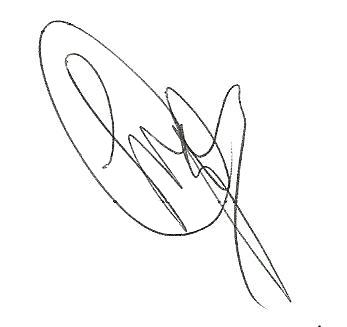 PUNTO DE ACUERDOÚNICO. - SE ENVÍE ATENTO EXHORTO A LA SECRETARÍA DEL MEDIO AMBIENTE DEL ESTADO COORDINEN LAS ACCIONES NECESARIAS PARA INCREMENTAR LA DIFUSIÓN EN TODOS Y CADA UNO DE LOS AYUNTAMIENTOS DEL ESTADO SOBRE LA ELIMINACIÓN DEL USO DE LAS BOLSAS DE PLÁSTICO NO BIODEGRADABLES, CON LA FINALIDAD DE CONCIENTIZAR A LA POBLACIÓN Y COMERCIOS, E INICIAR CON LA TRANSICIÓN DEL DESUSO DE LAS BOLSAS PLÁSTICAS NO BIODEGRADABLES Y ADAPTARNOS A LO ESTABLECIDO EN LA LEY DE EQUILIBRIO ECOLÓGICO Y PROTECCIÓN AL AMBIENTE DEL ESTADO DE COAHUILA DE ZARAGOZA, PARA PROTEGER NUESTRO MEDIO AMBIENTE.A T E N T A M E N T ESaltillo, Coahuila de Zaragoza, 2 de julio de 2019DIP. MARÍA ESPERANZA CHAPA GARCÍA. DEL GRUPO PARLAMENTARIO "GRAL. ANDRÉS S. VIESCA" DEL PARTIDO REVOLUCIONARIO INSTITUCIONAL. CONJUNTAMENTE CON LAS DEMÁS DIPUTADAS Y LOS DIPUTADOS INTEGRANTES DEL GRUPO PARLAMENTARIO "GRAL. ANDRÉS S. VIESCA"DEL PARTIDO REVOLUCIONARIO INTITUCIONAL. DIP. JESÚS ANDRÉS LOYA CARDONA.	DIP. JOSEFINA GARZA BARRERA.DIP. GRACIELA FERNÁNDEZ ALMARAZ.  	DIP. LILIA ISABEL GUTIÉRREZ BURCIAGA.DIPUTADO JAIME BUENO ZERTUCHE.  	DIP. LUCÍA AZUCENA RAMOS RAMOS.DIP. VERÓNICA BOREQUE MARTÍNEZ GONZÁLEZ.  	DIP. JESÚS BERINO GRANADOS.DIP. DIANA PATRICIA GONZÁLEZ SOTO.Es cuanto, Diputado Presidente. Diputado Presidente Emilio Alejandro De Hoyos Montemayor:Se somete a votación la solicitud para que se considere de urgente y obvia resolución la proposición con Punto de Acuerdo que se acaba de leer. Diputada Secretaria Josefina Garza Barrera, sírvase tomar nota e informar sobre el resultado de la votación. Se abre el sistema.  Se cierra el sistema. Diputada Secretaria Josefina Garza Barrera:Diputado Presidente, el resultado de la votación es el siguiente: 8 votos a favor; 0 votos en contra y 0 abstenciones. Diputado Presidente Emilio Alejandro De Hoyos Montemayor: Se aprueba por unanimidad la solicitud para que la proposición que se dio a conocer sea considerada de urgente y obvia resolución. Se somete a consideración de los Diputados el Punto de Acuerdo contenido en la proposición.  Si alguien desea intervenir, sírvase indicarlo mediante el sistema electrónico a fin de registrar su intervención. No habiendo intervenciones, procederemos a votar el Punto de Acuerdo que se sometió a consideración. Diputada Secretaria Josefina Garza Barrera, tome nota de la votación y una vez cerrado el registro de los votos informe sobre el resultado. Se abre el sistema de votación.  Se cierra el sistema. Diputada Secretaria Josefina Garza Barrera:Diputado Presidente, el resultado de la votación es el siguiente: 8 votos a favor; 0 votos en contra y 0 abstenciones. Diputado Presidente Emilio Alejandro De Hoyos Montemayor: Se aprueba por unanimidad el Punto de Acuerdo que se puso a consideración en los términos en que se planteó, por lo que debe procederse a lo que corresponda. A continuación, se concede la palabra al Diputado Marcelo de Jesús Torres Cofiño, para plantear una proposición con Punto de Acuerdo que se encuentra consignada en el Punto 5 B del Orden del Día aprobado. Diputado Marcelo de Jesús Torres Cofiño:Muchas gracias, Presidente. Compañeras, compañeros Diputados. El de la voz, Marcelo de Jesús Torres Cofiño, presento en conjunto con las y los Diputados del Grupo Parlamentario “De Acción Nacional”, Punto de Acuerdo que en la vía de urgente y obvia resolución, a efecto de exhortar al Presidente de la República Andrés Manuel López Obrador, con el fin de que asuma con verdadera responsabilidad sus compromisos en materia internacional que como Jefe del Estado Mexicano tiene, y que busque auxilio humanitario ante la crisis migratoria que se vive en el país, y lo anterior en base a las siguientes: CONSIDERACIONESEl pasado fin de semana, el espíritu juarista de la Cuarta Transformación abandonó a quienes representan el legado de José María Iglesias y Matías Romero, Ministros de Hacienda y de Relaciones Exteriores del gobierno republicano de Benito Juárez.José María Iglesias, fue un liberal que acompañó a Juárez como Ministro de Hacienda en el gobierno republicano tras la segunda intervención francesa, y que fue el encargado de analizar y realizar una estrategia de saneamiento a la hacienda pública, la cual resentía los estragos de los años de guerra, y quien trazó la ruta para hacer frente a los compromisos de deuda externa que tenía el Estado mexicano, utilizados por los franceses para justificar su segunda intervención. Matías Romero lleva el nombre del instituto encargado de la formación del cuerpo diplomático que representa al Estado y al Gobierno mexicano en el exterior, y es que Matías Romero Avendaño tuvo una gran labor diplomática en Washington, esto  durante la segunda intervención francesa. Ambos, fieles alfiles de Benito Juárez durante la segunda intervención y el intento de imposición de la monarquía entre los años 1862 y 1867.Así, el pasado fin de semana en la cumbre del G20, los Secretarios de Hacienda y Relaciones Exteriores acudieron a dar la cara por el Jefe del Estado Mexicano, único ausente en la reunión anual de los Jefes de Estado más importantes del mundo, bajo qué  pretexto, bajo el pretexto  de atender asuntos internos del país, y les voy a decir cuál fue.  El AMLOFest 2019, así de irresponsable es el Presidente de la República. Y que no es más que una rendición de tributo a la personalidad, faltando de esa manera a sus compromisos internacionales que como Jefe del Estado Mexicano tiene.Y es que el G20 no solo es una reunión de líderes financieros y políticos de todo el mundo, -no-,  es una organización de ministros de Finanzas y de los gobernadores de los bancos centrales de diecinueve naciones individuales y de la Unión Europea, es el principal mecanismo para la colaboración internacional a la cual México no puede ser ajeno conforme aumenta la globalización de las economías nacionales.También es la atmósfera perfecta para provocar reuniones bilaterales e informales entre los jefes de Estado. Y es que México no puede ser ajeno a lo que sucede en el mundo, así como al mundo tampoco es  ajeno de  lo que sucede en nuestro país, en  México, y este fin de semana precisamente la crisis migratoria en México dio la vuelta al mundo  con una imagen desgarradora de un padre y una hija que perdieron la vida al intentar cruzar a la frontera hacia  Estados Unidos. De acuerdo a datos de la Organización Internacional del Migrante (OIM), en su proyecto “Missing Migrants”, establece que en tan solo 6 meses de lo que va del año 2019, la frontera entre México y Estados Unidos, ha sido escenario de aproximadamente   175 muertes.  El mismo proyecto señala que en todo el  2018, ocurrieron 203 sucesos de esta naturaleza, es decir, al día de hoy ya se cuenta con prácticamente con el registro del dato de un año previo, un año completo, de continuar con esta tendencia, se estaría duplicando esta cifra. La reunión del G20, considero, era el momento propicio para tender puentes de colaboración y ayuda humanitaria ante la crisis migratoria que no tiene en el horizonte próximo un fin. Por ejemplo, Japón ha destinado más de 100 millones de dólares para la atención de la crisis humanitaria en Siria,  creo que algo se pudo tejer en el G20, no solo con Japón, sino con muchas naciones amigas de México, pero estamos optando por el aislamiento internacional, y la implementación de políticas viejas y fracasadas. No hablar inglés no es pecado, lo que sí es pecado es dejar a la gente a la merced, no atendiendo sus problemas que rebasan la capacidad del Estado Mexicano, y optar por una rendición de tributo a la personalidad a través de un evento que no representa los intereses del Estado Mexicano. Por esto expuesto, someto a  consideración de esta Soberanía, el presente Punto de Acuerdo en la vía de urgente y obvia resolución, al tenor del siguiente punto: PUNTO DE ACUERDO:ÚNICO.- Se exhorte respetuosamente al Ejecutivo Federal, Andrés Manuel López Obrador, con el fin de que asuma con responsabilidad sus compromisos en materia internacional que como Jefe del Estado Mexicano tiene, y que busque auxilio humanitario ante la crisis migratoria que se vive en el país.ATENTAMENTE“POR UNA PATRIA ORDENADA Y GENEROSA Y UNA VIDA MEJOR Y MÁS DIGNA PARA TODOS”GRUPO PARLAMENTARIO “DEL PARTIDO ACCION NACIONAL” Saltillo, Coahuila de Zaragoza, a 02 de julio de 2019.DIP. MARCELO DE JESÚS TORRES COFIÑODIP. MARIA EUGENIA CAZARES MARTINEZ     	DIP. JUAN CARLOS GUERRA LÓPEZ NEGRETEDIP. BLANCA EPPEN CANALES                               	DIP. GERARDO ABRAHAM AGUADO GÓMEZDIP. ROSA NILDA GONZALEZ NORIEGA                   	DIP. GABRIELA ZAPOPAN GARZA GALVÁNDIP. JUAN ANTONIO GARCÍA VILLA	DIP. FERNANDO IZAGUIRRE VALDES.Es cuanto, Diputado Presidente. Diputado Presidente Emilio Alejandro De Hoyos Montemayor:Se somete a votación la solicitud para que se considere de urgente y obvia resolución la proposición con Punto de Acuerdo que se acaba de leer. Diputado Secretario Fernando Izaguirre Valdés, sírvase tomar nota e informar sobre el resultado de la votación.  Se abre el sistema.  Se cierra el sistema. Diputado Secretario Fernando Izaguirre Valdés:Diputado Presidente, el resultado de la votación es el siguiente: 10 votos a favor; 0 votos en contra y 0 abstenciones. Diputado Presidente Emilio Alejandro De Hoyos Montemayor: Se aprueba por unanimidad la solicitud para que la proposición que se dio a conocer sea considerada de urgente y obvia resolución. Se somete a consideración de los Diputados el Punto de Acuerdo contenido en la proposición.  Si alguien desea intervenir, sírvase indicarlo mediante el sistema electrónico a fin de registrar su intervención. No habiendo intervenciones, procederemos a votar el Punto de Acuerdo que se sometió a consideración. Diputado Secretario Fernando Izaguirre Valdés, tome nota de la votación y una vez cerrado el registro de los votos informe sobre el resultado. Se abre el sistema de votación. Se cierra el sistema. Diputado Secretario Fernando Izaguirre Valdés:Diputado Presidente, el resultado de la votación es el siguiente: 10 votos a favor; 0 votos en contra y 0 abstenciones. Diputado Presidente Emilio Alejandro De Hoyos Montemayor: Se aprueba por unanimidad el Punto de Acuerdo que se puso a consideración en los términos en que se planteó, por lo que se debe proceder a lo que corresponda. A continuación, solicito a la Diputada Vicepresidenta Elisa Catalina Villalobos Hernández se haga cargo de la Presidencia, ya que el de la voz, daré lectura a una proposición con Punto de Acuerdo que presento y que se encuentra consignada en el Punto 5 C del Orden del Día aprobado. Diputado Emilio Alejandro De Hoyos Montemayor:Con su venia, Diputada Presidente. Honorable Diputación Permanente. PROPOSICIÓN CON PUNTO DE ACUERDO QUE PRESENTA EL DIPUTADO EMILIO ALEJANDRO DE HOYOS MONTEMAYOR CONJUNTAMENTE CON LA DIPUTADA ZULMMA VERENICE GUERRERO CÁZARES DEL GRUPO PARLAMENTARIO “BRIGIDO RAMIRO MORENO HERNÁNDEZ” DEL PARTIDO UNIDAD DEMOCRÁTICA DE COAHUILA POR EL QUE SE SOLICITA RESPETUOSAMENTE A EL NUEVO DIRECTOR GENERAL DEL INSTITUTO MEXICANO DEL SEGURO SOCIAL EL CONCLUIR LA CONSTRUCCIÓN Y EQUIPAR EL HOSPITAL DE ESPECIALIDADES DE ACUÑA COAHUILA.El de la voz,  Diputado Emilio Alejandro de Hoyos Montemayor, conjuntamente con la Diputada Zulmma Verenice Guerrero Cázares del Grupo Parlamentario “Brígido Ramiro Moreno Hernández” del Partido Unidad Democrática de Coahuila, con fundamento en lo dispuesto por los artículos 21 fracción VI, 179, 180, 181, 182 y demás relativos de la Ley Orgánica del Congreso del Estado Independiente, Libre y Soberano de Coahuila de Zaragoza, nos permitimos presentar a esta Soberanía la presente Proposición con Punto de Acuerdo a través de la siguiente:EXPOSICION DE MOTIVOSEn sesión ordinaria del pasado 20 de Marzo, el de la voz, presentó Punto de Acuerdo con carácter de urgente y obvia resolución, mismo que fue aprobado por unanimidad, mediante el cual solicitamos el que el Honorable  Pleno del Congreso del Estado solicitara al Director General de Instituto Mexicano del Seguro Social (IMSS), así como al Delegado de dicho Instituto en Coahuila la conclusión de la obra y equipamiento del Hospital de Especialidades en Acuña y que se informara a esta Soberanía y a las autoridades correspondientes, la razón del retraso y los proyectos de conclusión de dicho Hospital de Zona del Seguro Social. Hoy volvemos a insistir en la importancia y urgencia de que se reanude y concluya esta obra que es fundamental para poder garantizar la salud de los habitantes de los municipios de Acuña y la región.Al día de hoy, después de la visita realizada por el Presidente de la República al Municipio de Acuña el pasado 4 de Mayo del presente año, la obra se encuentra totalmente suspendida, teniendo la misma un avance del 40%; el compromiso hecho por el Presidente López Obrador en el discurso dirigido a la ciudadanía acuñense, no se ha cumplido.Y quiero citar textualmente lo que el mandatario prometió: “Ya Román Meyer explico hay un presupuesto para Acuña de 550 millones de pesos para mejorar la infraestructura en las colonias de Acuña. También les digo hable con el Director del Seguro Social German Martínez y va a estar aquí en Acuña, en una semana porque va a venir personalmente porque va a venir a revisar el trabajo de construcción del hospital del Seguro Social, ya se pasaron o no es así?… mucho tiempo y no terminan, pues ya se le llegó su día a esa obra, la vamos a terminar” La prometida visita no solo no sucedió., acudiendo solamente a la misma el Gobernador de nuestro Estado, el delegado del IMSS Coahuila y el Alcalde del Municipio de Acuña, sino que además el entonces Director del IMSS presentó su renuncia argumentando, entre otras cosas y como ya es sabido por todos nosotros, la falta de apoyo económico del Gobierno Federal al Instituto Mexicano del Seguro Social.Actualmente en Acuña hay más de 50 empresas maquiladoras que brindan empleo a alrededor de 52 mil ciudadanos, todos ellos derechohabientes del Instituto Mexicano del Seguro Social. Tanto las Unidades Familiares como el Hospital de Subzona número 13 del IMSS han sido rebasados por la población, careciendo de lo mínimo indispensable para prestar un servicio de calidad a los derechohabientes, es por ello que hoy se observan problemas relacionados con el desabasto tanto en medicamento como en material de curación e incluso en el personal médico. El Hospital de Especialidades del IMSS de Acuña fue proyectado para contar con una capacidad para 200 mil derechohabientes, incluye 30 consultorios, 12 especialidades, 90 camas censables, así como un quirófano para especialidades con una inversión inicial aproximada a los 800 millones de pesos, de los cuales 648 millones se utilizarían para la construcción y 152 para el equipamiento, además dicho hospital se estima albergara a 850 personas como personal entre médicos especialistas, médicos  generales, administrativos y de intendencia.Ante la suspensión de esta obra tan importante para los habitantes de Acuña y la región, los representantes de los distintos sectores de la sociedad se han venido pronunciado haciendo un llamado a la suma de voluntades de toda la comunidad para exigir se cumpla con el compromiso del Hospital de Especialidades del Seguro Social  en Acuña. Consensar la gestión de la obra del Hospital de Especialidades para Acuña no fue fácil. Requirió el esfuerzo, visión y trabajo por más de una década de autoridades municipales y estatales, la intervención de Diputados Locales, Federales y Senadores, del sector empresarial y productivo, pero sobre todo de la sociedad civil.A dos años del inicio de su construcción, reitero, la obra está completamente detenida y no hay información oficial al respecto.Se ha hablado desde el Gobierno Federal de combatir la corrupción y los viejos esquemas de designación de obras y fondos para cumplir con las mismas, y Unidad Democrática de Coahuila coincidimos  en ello, pero no es afectando los derechos fundamentales de nuestros ciudadanos como deben hacerse las cosas., con la conclusión y puesta en operación de dicho hospital de especialidades del Seguro Social,  no sólo se verían beneficiados los habitantes del Municipio de Acuña sino  la población de todos los municipios de la región. Hace algunos días dimos cuenta a través de los distintos medios de comunicación del encuentro del Ejecutivo Estatal con el nuevo Director y Secretario General del Seguro Social con la finalidad de analizar los proyectos pendientes en nuestra entidad, en dichas notas periodísticas se habla sobre unidades médicas para los municipios de Saltillo, Torreón, Monclova y Ramos Arizpe, pero en ningún momento se hace referencia a la conclusión de la obra del hospital de especialidades de Acuna, cosa que nos preocupa mucho. Hoy volvemos a hacer un llamado respetuoso al Presidente López Obrador, para que a través del nuevo Director General del Instituto Mexicano del Seguro Social, se concluya la obra y se equipe a la brevedad el Hospital de Especialidades de Acuña, obra prioritaria y urgente para garantizar la salud de los habitantes de la región norte de Coahuila.Así mismo volvemos a solicitar respetuosamente a todas nuestras autoridades y representantes populares, a el Ejecutivo Estatal, a el Coordinador General del Gobierno Federal en Coahuila, a el Delegado del IMSS en nuestra entidad, a los Diputados Federales y Senadores por Coahuila, al nuevo Secretario General del Seguro Social,  Lic. Javier Guerrero, distinguido coahuilense en quien sabemos encontraremos un aliado importante, a todos ellos a quienes apelamos a fin de que realicen las gestiones necesarias para que se concluya tan importante obra para la región norte de nuestro Estado.Los Diputados de Unidad Democrática de Coahuila,  seguiremos insistiendo en que el derecho a la salud constituye un derecho fundamental de todos los seres humanos y se basa en otorgar a las personas el acceso a los servicios de cuidado médico necesarios, es el Estado quien debe garantizar a los ciudadanos la posibilidad de poder acceder a dicha atención médica; la materialización del derecho a la salud supone que el Estado establezca que los mismos estén disponibles en cualquier circunstancia, accesibles para todos, de buena calidad y aceptables.La construcción del Hospital de Especialidades del  Seguro Social no debe postergarse más.   200 mil derechohabientes del IMSS en Acuña y la región contra 56 camas censables existentes en la actualidad no es suficiente para terminar este hospital. Compañeras y compañeros Diputados, una de las principales inquietudes de los acuñenses y de los habitantes de la región norte de nuestro Estado  es el acceso a la salud, por eso nuestra insistencia para que se tomen acciones y pronto se haga entrega del Hospital de Especialidades de Acuña, les hago un llamado respetuosa para unirnos a esta justa demanda, y garantizarles así, el acceso al derecho fundamental a la salud. Es por lo anteriormente expuesto que ponemos a consideración de esta Honorable  Pleno del Congreso del Estado la presente Proposición con Punto de Acuerdo, misma que solicitamos sea considerada con carácter de urgente y obvia resolución:PUNTO DE ACUERDO:PRIMERO.- Que esta Honorable  Diputación Permanente solicite respetuosamente al Ejecutivo Federal, para que a través del Director General del Seguro Social, cumpla con el compromiso de concluir a la brevedad la obra de construcción y equipamiento del Hospital de Especialidades del Seguro Social en Acuña.SEGUNDO.- Que esta Honorable  Diputación Permanente solicite respetuosamente a el Ejecutivo Estatal, a el Coordinador General del Gobierno Federal en Coahuila, a el Delegado del Seguro Social  en nuestra entidad, al Secretario General del Seguro Social  y a los Diputados Federales y Senadores por Coahuila el que realicen las gestiones necesarias para que se concluya a la brevedad la obra y equipamiento del Hospital de Especialidades del IMSS de Acuña.POR UN GOBIERNO DE CONCERTACIÓN DEMOCRÁTICA.GRUPO PARLAMENTARIO “BRIGIDO RAMIRO MORENO HERNÁNDEZ”SALTILLO, COAHUILA,  A 2 DE JULIO DE 2019DIPUTADO EMILIO ALEJANDRO DE HOYOS MONTEMAYORDIPUTADA ZULMMA VERENICE GUERRERO CÁZARES.Es cuanto, Diputada Presidente. Diputada Vicepresidenta Elisa Catalina Villalobos Hernández:Se somete a votación la solicitud para que se considere de urgente y obvia resolución la proposición con Punto de Acuerdo que se acaba de leer.   Diputada Secretaria Josefina Garza Barrera, sírvase a tomar nota e informar sobre el resultado de la votación. Se abre el sistema.  Se cierra el sistema. Diputada Secretaria Josefina Garza Barrera:Diputada Presidenta, el resultado de la votación es el siguiente: 10 votos a favor; 0 votos en contra y 0 abstenciones. Diputada Vicepresidenta Elisa Catalina Villalobos Hernández: Se aprueba por unanimidad la solicitud para que la proposición que se dio a conocer sea considerada como de urgente y obvia resolución. Se somete a consideración de los Diputados el Punto de Acuerdo contenido en la proposición.  Si alguien desea intervenir, sírvase indicarlo mediante el sistema electrónico a fin de registrar su intervención. No habiendo intervenciones, procederemos a votar el Punto de Acuerdo que se sometió a consideración. Diputada Secretaria Josefina Garza Barrera, tome nota de la votación y una vez cerrado el registro de votos informe sobre el resultado. Se abre el sistema.  Se cierra el sistema. Diputada Secretaria Josefina Garza Barrera:Diputada Vicepresidenta, el resultado de la votación es el siguiente: 10 votos a favor; 0 votos en contra y 0 abstenciones. Diputada Vicepresidenta Elisa Catalina Villalobos Hernández: Se aprueba por unanimidad el Punto de Acuerdo que se puso a consideración en los términos en que se planteó, por lo que se debe proceder a lo que corresponda. Diputado Presidente Emilio Alejandro De Hoyos Montemayor:A continuación, se concede la palabra a la Diputada Elisa Catalina Villalobos Hernández, para plantear una proposición con Punto de Acuerdo que se encuentra consignada en el Punto 5 D del Orden del Día aprobado.Diputada Elisa Catalina Villalobos Hernández:Con su venia, Diputado Presidente. Compañeras y compañeros: PROPOSICIÓN CON PUNTO DE ACUERDO, DE URGENTE Y OBVIA RESOLUCIÓN, QUE PRESENTA LA DIPUTADA ELISA CATALINA VILLALOBOS HERNÁNDEZ, COORDINADORA DEL GRUPO PARLAMENTARIO PRESIDENTE BENITO JUÁREZ GARCÍA, DEL  PARTIDO MOVIMIENTO DE REGENERACIÓN NACIONAL (MORENA), CON OBJETO DE EXHORTAR AL LIC. JORGE ZERMEÑO, ALCALDE DE TORREÓN, A TOMAR LAS MEDIDAS NECESARIAS PARA QUE NO SE VUELVA A CAER EL SISTEMA DE COBROS DEL MUNICIPIO Y EVITAR MOLESTIAS A LOS CONTRIBUYENTES.La suscrita, DIPUTADA ELISA CATALINA VILLALOBOS HERNÁNDEZ, coordinadora del Grupo Parlamentario Presidente Benito Juárez García, del Partido Movimiento de Regeneración Nacional (MORENA), con fundamento en las disposiciones aplicables de la Ley Orgánica del Congreso, comparezco para presentar Proposición con Punto de Acuerdo, por el que el Pleno de la Diputación Permanente exhorta al Lic. Jorge Zermeño, Alcalde de Torreón, a tomar las medidas necesarias para que no se vuelva a caer el sistema electrónico de cobros del Municipio y evitar molestias a los contribuyentes.Sustento mi proposición en las siguientes consideraciones:El pasado 25 de junio, el Periódico El Siglo de Torreón publicó la siguiente información: “Falla en software de la presidencia de Torreón fue general. Aunque el departamento de Comunicación Social de Torreón sólo informó sobre fallas en el software del área de Garantías de la Presidencia Municipal durante hoy martes por la mañana, las fallas fueron prácticamente en todos los departamentos, afectando a cientos de usuarios que acudieron desde temprano a realizar diversos trámites.”La nota señala lo siguiente: “Aunque gran parte del desorden se concentró precisamente en Garantías, la falta de sistema digital de cobros y trámites también generó afectaciones entre quienes tuvieron que acudir a cajas de la planta baja, a realizar trámites en las diversas direcciones e incluso en las oficinas de regidores.”El diario Noticias, publicó el mismo día lo siguiente: “Se cayó el sistema en Tesorería Municipal. Departamento de Garantías habilita modalidad de cobro manual. Debido a fallas en el sistema de cómputo, este martes quedaron fuera de operación las cajas de cobro de la Tesorería Municipal, así como las del Departamento de Garantías. "Se cayó el sistema", ha sido desde las 8:30 de la mañana la explicación que dan los empleados municipales asignados al área de cajas, al pedir a los contribuyentes que regresen otro día a realizar sus pagos.”Por su parte, Milenio Digital publicó, el día 26 de junio que “el Ayuntamiento de Torreón informa que en todas las dependencias que reciben pagos, las cajas se encuentran deshabilitadas, debido a una falla del sistema general de Tesorería, que se registró este martes.”Finalmente, el día 27 de junio, diversos medios de comunicación informaron que, después de dos días, se había “normalizado” el sistema, tanto de pago de infracciones, entrega de documentos y las cajas de tesorería.Lo anterior es sumamente grave. Por un lado, sufre afectación la recaudación pues el Ayuntamiento se ve imposibilitado de cobrar contribuciones y derechos. Por otro lado, se afecta a los contribuyentes pues se les hace perder tiempo y se les evita cumplir sus obligaciones fiscales.Además, se pone en riesgo la certeza, pues en muchos casos se cobró en efectivo y se entregaron recibos manuscritos.Ciertamente nadie está exento de que ocurran fallas en sus sistemas electrónicos. Sin embargo, hasta ahora, nadie sabe con exactitud la causa de que se cayera el sistema. Lo mismo se podría decir que fue falta de mantenimiento o negligencia o incapacidad de los responsables del sistema de cómputo. Se podría decir, también, que fue sabotaje o un complot contra el Alcalde.Lo cierto es que se cayó el sistema y lo importante es que se tomen las medidas necesarias de prevención y mantenimiento para que no vuelva a ocurrir. Por lo expuesto, solicito al Pleno de la Diputación Permanente, se sirva calificar como de urgente y obvia la resolución y, en su caso, aprobación, de la siguientePROPOSICIÓN CON PUNTO DE ACUERDOÚNICO. La Diputación Permanente del Congreso de Coahuila de Zaragoza, exhorta al Lic. Jorge Zermeño, Alcalde de Torreón, a tomar las medidas necesarias para que no se vuelva a caer el sistema electrónico de cobros del Municipio y evitar molestias a los contribuyentes.Saltillo, Coahuila, a 2 de julio de 2019.DIPUTADA ELISA CATALINA VILLALOBOS HERNÁNDEZCOORDINADORA DEL GRUPO PARLAMENTARIO PRESIDENTE BENITO JUÁREZ GARCÍA, DEL  PARTIDO MOVIMIENTO DE REGENERACIÓN NACIONAL (MORENA).Por la importancia de este tema me gustaría que fuese a Comisión este Punto de Acuerdo para que fuese dictaminado de la manera que corresponde.   Gracias. Diputado Presidente Emilio Alejandro De Hoyos Montemayor:A solicitud de la ponente se turna este Punto de Acuerdo a la Comisión de Asuntos Municipales. A continuación, esta Presidencia informa que la proposición con Punto de Acuerdo que presenta el Diputado Edgar Gerardo Sánchez Garza, y que se encuentra consignada en el Punto 5 E del Orden del Día aprobado, a solicitud del proponente se le retira la categoría de urgente y obvia resolución, por lo que conforme a lo dispuesto a la Ley Orgánica del Congreso del Estado se dispone que la misma se inscriba íntegramente en el Diario de los Debates, así como que sea turnada a la Comisión de Auditoría Gubernamental y Cuenta Pública para efectos de estudio y dictamen. Proposición con punto de acuerdo, que presenta el Diputado Edgar Sánchez Garza, de la Fracción Parlamentaria General Francisco L. Urquizo, solicitando se lleve a cabo una auditoría extraordinaria, así como, la oportuna investigación en diversas obras e irregularidades en el municipio de General Cepeda.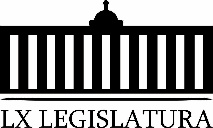 H. Diputación Permanente delCongreso del Estado deCoahuila de Zaragoza.Presente.-El Suscrito Diputado Edgar Sánchez Garza, de la Fracción Parlamentaria General Francisco L. Urquizo, con fundamento en lo dispuesto por los artículos 21, fracción VI, 179, 180, 181, 182  y demás relativos de la Ley Orgánica del Congreso del Estado Independiente, Libre y Soberano de Coahuila de Zaragoza, me permito presentar a esta soberanía la presente Proposición con Punto de Acuerdo, a través de la siguiente:Exposición de MotivosCompañeras y compañeros diputados, como ustedes saben hace algunas semanas presente en esta misma tribuna una proposición con punto de acuerdo, con el fin de que se llevara a cabo una investigación sobre presuntas irregularidades detectadas en el municipio de General Cepeda, atendiendo el reclamo de la ciudadanía de esa localidad, así como después de haber recibido junto con el Diputado Jaime Bueno Zertuche y la Diputada Claudia Elisa Morales Pineda del Partido de la Revolución Democrática, a un grupo de regidores de ese municipio, donde nos expusieron una serie de irregularidades que están realizándose por parte de la actual administración municipal, que encabeza el alcalde Juan Gilberto Salas Aguirre, mismas que merecen ser atendidas con toda prontitud y ser sancionadas en caso de que la autoridad competente así lo determine.Por otro lado les comento, que a invitación de algunos regidores un servidor acudió hace unos días al municipio de General Cepeda y personalmente me pude cerciorar de la mala ejecución de algunas obras, así como el sobrecosto de las mismas, las cuales merecen especial atención a efecto de determinar que no hayan sido invertido los recursos públicos de una manera indebida. Entre las obras que visitamos y consideramos debe realizarse una auditoría extraordinaria por parte de la Auditoria Superior del Estado encontramos:a) La pavimentación de la calle primera y segunda  con un costo de 1,000,000 (un millón de pesos), cada una, las cuales fueron realizadas en pésimas condiciones y muy por encima de su costo, pues no cuentan con cordón cuneta y el tipo de recarpeteo esta realizado de una pésima calidad, lo cual se demuestra con las fotos que se anexan a la presente proposición con punto de acuerdo, así como con el contrato que se firmo para tal efecto.b) El alumbrado de la calle Juárez, el cual consistió en una inversión de 720, 807.62 (setecientos veinte mil ochocientos siete pesos 62/100) en donde se instalaron 20 lámparas leed, donde pudimos apreciar un sobre costo de dicha obra pues es imposible que cada una de las lámparas antes mencionadas hayan costado poco mas de 36 mil pesos, cuando su valor es mucho inferior.c) Otra obra donde existen irregularidades en la ejecución de la misma, pues se considera que existen sobrecostos muy por encima de su valor real, es la que se ejecutó en el ejido el Nogal, donde se habilitaron tres mil seiscientos metros lineales para conducción de agua potable y donde se supone beneficia a poco más de 171 habitantes de dicho ejido, con un costo de $3,412, 586 .37 (tres millones cuatrocientos doce mil, quinientos ochenta y seis pesos 37/100), valor muy por encima de lo que realmente se llevo a cabo, pues como podemos ver no puede ser posible que cada metro lineal de manguera haya tenido un costo de 947 (novecientos cuarenta y siete pesos).d) Una irregularidad más cometida en el municipio de General Cepeda, es el Bacheo de la carpeta asfáltica que actualmente se está realizando en calles principales del municipio, con una inversión de $1,149,999.98 (un millón ciento cuarenta y nueve mil, novecientos noventa y nueve pesos), donde se van a reparar cuatro mil metros cúbicos de carpeta asfáltica . Al respecto les comento que es imposible que el metro cubico de carpeta asfáltica, ya puesto en ese municipio cueste 5,750 pesos, cuando un servidor al cotizar en varias empresas la carpeta puesta en saltillo cuesta 1500 pesos por metro cubico.e) Por otro lado, se ha detectado que se les entregan mil pesos mensualmente como supuesto apoyo a personas de escasos recursos, a ochenta coordinadoras y coordinadores o promotores que operan para el partido Acción Nacional en dicho municipio de General Cepeda, sin que exista justificación alguna para ello, pues no desempeñan ninguna función dentro de la administración municipal, lo cual se demuestra con la lista del mes de abril de ayudas y subsidios que entrega dicho municipio, que se anexa al presente punto de acuerdo.f) Así mismo, el presidente Municipal Juan Salas Aguirre, pretende ejecutar la rehabilitación del Auditorio Municipal con un costo de $1,619, 323.43 (un millón seiscientos diecinueve mil trescientos veinte tres pesos), tal y como se demuestra con la cotización que se anexa al presente punto de acuerdo realizada por la Comercializadora y Servicios Fuerza Integral S.A de C.V.).  Al respecto, les comento que esta obra de rehabilitación del Auditorio Municipal, al igual que las antes señaladas, se encuentra muy por encima de su costo real, pues solo por poner unos ejemplos, se pretende pagar el metro cuadrado de pasto en rollo a razón de 240 pesos metro, cuando un costo aceptable sería de 60 pesos metro, o la instalación de152 metros de vitro muro en baños a razón de 453,50 peso por metro, cantidades que no concuerdan con la realidad.  Compañeras y compañeros diputados como pudimos apreciar de la lectura del presente punto de acuerdo se desprenden una serie de irregularidades que están ocurriendo actualmente en el municipio de General Cepeda, mismas que debemos atender con prontitud, debiéndose exhortar a las autoridades correspondientes, con el fin de que realicen una minuciosa investigación de lo aquí señalado y en caso de encontrar conductas que ameriten ser sancionadas procedan de inmediato aplicando la ley como corresponda.Por lo anteriormente expuesto, solicito que la siguiente proposición con Puntos de Acuerdo, sea turnada a la Comisión de Auditoría Gubernamental y Cuenta Pública, y una vez analizada, de considerarlo procedente, aprueben lo siguiente:Primero.- Se solicite a la Auditoría Superior del Estado, lleve a cabo una auditoria extraordinaria en el municipio de General Cepeda, sobre las irregularidades en la ejecución y costo de las obras señaladas en el presente punto de acuerdo.Segundo.- Se solicite a la Secretaría de Infraestructura, Desarrollo Urbano y Movilidad, verifique la calidad así como los costos de las obras descritas en proemio del presente punto de acuerdo, e informe del resultado a este H. Congreso del Estado de Coahuila de Zaragoza.Atentamente Saltillo, Coahuila a  2 de Julio del 2019.Dip. Edgar Sánchez GarzaDiputado Presidente Emilio Alejandro De Hoyos Montemayor: A continuación, se concede la palabra a la Diputada Claudia Isela Ramírez Pineda, para plantear una proposición con Punto de Acuerdo que se encuentra consignada en el Punto 5 F del Orden del Día aprobado. Diputada Claudia Isela Ramírez Pineda:Con permiso de la Presidencia. Honorable Diputación Permanente. Me permito presentar ante esta Soberanía la siguiente  PROPOSICIÓN CON PUNTO DE ACUERDO, A TRAVÉS DE LA QUE SE EXHORTA RESPETUOSAMENTE A LAS CÁMARAS QUE CONFORMAN EL CONGRESO DE LA UNIÓN,  ASÍ COMO A LAS LEGISLATURAS LOCALES A REALIZAR LAS ADECUACIONES LEGALES CONDUCENTES PARA SANCIONAR A LOS PATRONES U OTRAS PERSONAS QUE OBLIGUEN A LOS TRABAJADORES A FIRMAR RENUNCIAS ANTICIPADAS, EN BLANCO O CUALQUIER OTRO DOCUMENTO QUE IMPLIQUE LA RENUNCIA A SUS DERECHOS LABORALES.MOTIVOS DE ESTA PROPOSICIÓN.El 18 de junio de este año, el Pleno del Congreso del Estado de Coahuila,  aprobó una iniciativa de reforma al artículo 406 del Código Penal, con el objeto de sancionar a cualquier persona que obligue a los trabajadores a firmar documentos en blanco o de cualquier otro tipo, que impliquen renuncia de los derechos del trabajador, o le imponga obligaciones a éste, con el fin menoscabarlos o anularlos.Como todos sabemos, el hacer a los empleados firmar sus renuncias por anticipado o en blanco, es una práctica común en nuestro país; en muchos casos se le solicita a la persona firmar su renuncia desde el mismo momento en que recibe el contrato para entrar a trabajar; en otros cuando cumplen cierto tiempo en la empresa o bien, cuando se le quiere despedir sin que exista causa justificada y se pretende no pagar de forma completa la indemnización a la que tiene derecho. Esta situación es a todas luces ilegal y abusiva, ya que priva al trabajador de los derechos que le corresponden, generando en él un clima de  inseguridad laboral permanente, así como un sentimiento de impotencia e indefensión para el trabajador que pierde su sustento y su estabilidad económica.Si bien es cierto que en la actualidad la Ley Federal del Trabajo sostiene que “será nula la renuncia que los trabajadores hagan de los salarios devengados, de las indemnizaciones y demás prestaciones que deriven de los servicios prestados, cualquiera que sea la forma o denominación que se le dé”, también lo es, que la norma actual no establece sanciones adecuadas que desalienten esta práctica, generando con ello altos índices de impunidad y una débil protección de los trabajadores. Cabe mencionar que, en el Congreso de la Unión, ya existen desde 2014 una propuesta  legislativa que buscan penalizar este tipo de acciones, sin embargo las mismas siguen pendientes de dictaminar, por lo que es necesario solicitar a nuestros homólogos federales a que realicen las acciones pertinentes para que estas reformas entren en vigor. Como autoridades, debemos garantizar un marco normativo que permita a los trabajadores acceder y permanecer en sus empleos de forma digna, evitando la precariedad y la inseguridad de la relación laboral, así como los abusos que se puedan derivar en la misma.  Nuestra entidad se ha caracterizado en los últimos años por los avances legales en materia de derechos humanos, con la reforma aprobada el 18 de junio pasado, seguimos a la vanguardia en materia de protección de los grupos en situación de vulnerabilidad como son las y los trabajadores; sin embargo, este sólo es un primer paso para lograr leyes más protectoras en todo el país.Por estas razones y con fundamento en lo dispuesto por los artículos 21 fracción VI, VII, 179, 180, 181, 182 y demás relativos de la Ley Orgánica del Congreso del Estado Independiente, Libre y Soberano de Coahuila de Zaragoza, me permito presentar ante este Honorable  Congreso del Estado, la siguiente Proposición con Punto de Acuerdo, misma que solicitamos sea tramitada de urgente y obvia resolución. PROPOSICIÓN CON PUNTO DE ACUERDOÚNICO.- Se exhorta respetuosamente a las Cámaras que conforman el Congreso de la Unión así como a las legislaturas locales a realizar las adecuaciones legales conducentes para sancionar a los patrones u otras personas que obliguen a los trabajadores a firmar renuncias anticipadas, en blanco o cualquier otro documento que implique la renuncia a los derechos laborales.ATENTAMENTESALÓN DE SESIONES DEL H. CONGRESO DEL ESTADO.Saltillo, Coahuila de Zaragoza, a 2 de julio de 2019.DIPUTADA CLAUDIA ISELA RAMÍREZ PINEDA.DE LA FRACCIÓN PARLAMENTARIA "ELVIA CARRILLO PUERTO"DEL PARTIDO DE LA REVOLUCIÓN DEMOCRATICA. Es cuanto, Diputado Presidente. Diputado Presidente Emilio Alejandro De Hoyos Montemayor:Se somete a votación la solicitud para que se considere de urgente y obvia resolución la proposición con Punto de Acuerdo que se acaba de leer.  Diputada Secretaria Josefina Garza Barrera, sírvase tomar nota e informar sobre el resultado de la votación. Se abre el sistema.  Se cierra el sistema. Diputada Secretaria Josefina Garza Barrera:Diputado Presidente, el resultado de la votación es el siguiente: 9 votos a favor; 0 votos en contra y 0 abstenciones. Diputado Presidente Jaime Bueno Zertuche: Se aprueba por unanimidad la solicitud para que la proposición que se dio a conocer sea considerada de urgente y obvia resolución. Se somete a consideración de los Diputados el Punto de Acuerdo contenido en la proposición.  Si alguien desea intervenir, sírvase indicarlo mediante el sistema electrónico a fin de registrar su intervención. No habiendo intervenciones, procederemos a votar el Punto de Acuerdo que se sometió a consideración.  Diputada Secretaria Josefina Garza Barrera, tome nota de la votación y una vez cerrado el registro de los votos informe sobre los resultados. Se abre el sistema de votación.  Se cierra el sistema. Diputada Secretaria Josefina Garza Barrera:Diputado Presidente, el resultado de la votación es el siguiente: 7 votos a favor; 0 votos en contra y 0 abstenciones. Diputado Presidente Emilio Alejandro De Hoyos Montemayor: Se aprueba por unanimidad el Punto de Acuerdo que se puso a consideración en los términos en que se planteó, por lo que se debe proceder a lo que corresponda. A continuación, se concede la palabra a la Diputada Josefina Garza Barrera, para plantear una proposición con Punto de Acuerdo que se encuentra consignada en el Punto 5 G del Orden del Día aprobado. Diputada Josefina Garza Barrera:Gracias, Diputado Presidente. PROPOSICIÓN CON PUNTO DE ACUERDO QUE PRESENTAN LAS DIPUTADAS Y DIPUTADOS INTEGRANTES DEL GRUPO PARLAMENTARIO “GRAL. ANDRÉS S. VIESCA” DEL PARTIDO REVOLUCIONARIO INSTITUCIONAL, POR CONDUCTO DE LA DIPUTADA JOSEFINA GARZA BARRERA, “CON OBJETO DE EXHORTAR A LOS 38 AYUNTAMIENTOS DEL ESTADO Y A LA SECRETARÍA DE SALUD REALICEN LAS ACCIONES NECESARIAS PARA INCREMENTAR LA VIGILANCIA E INSPECCIÓN DE LAS CONDICIONES DE SALUBRIDAD Y DE SEGURIDAD EN LAS ALBERCAS QUE SE OFRECEN EN RENTA AL PÚBLICO, EN EL ESTADO.H.  DIPUTACIÓN PERMANENTE DEL CONGRESO DEL ESTADO DE COAHUILA DE ZARAGOZAP R E S E N T E.-La suscrita Diputada Josefina Garza Barrera, conjuntamente con las demás Diputadas y Diputados integrantes del Grupo Parlamentario “Gral. Andrés S. Viesca”, del Partido Revolucionario Institucional, con fundamento en lo dispuesto por los artículos 21 fracción VI, 179, 180, 181, 182 y demás relativos de la Ley Orgánica del Congreso del Estado Independiente, Libre y Soberano de Coahuila de Zaragoza, nos permitimos presentar a esta Soberanía, la presente Proposición con Punto de Acuerdo, solicitando sea considerada de urgente y obvia resolución en base a las siguientes:C O N S I D E R A C I O N E SInicia el verano, la época de vacaciones, y ante las olas de calor que se han registrado en nuestro Estado, la mayoría de la población y vacacionistas optan por visitar aquellos lugares que cuentan con alberca, inclusive muchos de los cursos de verano que se ofrecen para menores de edad, incluyen en sus actividades la natación. Sin embargo existe la incertidumbre de que estos lugares cuenten con las condiciones básicas que garanticen la salud y la seguridad de los usuarios que las utilizan de manera regular. Existen riesgos de salud pública tales como enfermedades gastrointestinales, de la piel y otras que son ocasionadas por ingestión, contacto e inhalación de microorganismos patógenos y sustancias químicas en el agua de las albercas, y es por ello que es indispensable que se vigile y controle las condiciones sanitarias de operación y mantenimiento de las instalaciones, además que requieren un monitoreo sistematizado de los parámetros fisicoquímicos y de microorganismos que determinen la calidad del agua.Haciendo una investigación en cuanto a la regulación que existe sobre este tema, encontramos que la Norma Oficial Mexicana NOM-245-SSA1-2010, contiene los requisitos sanitarios y la calidad del agua que deben cumplir las albercas, con la finalidad de prevenir y minimizar estos riesgos a la salud pública.Esta norma es aplicable a todas las albercas de centros vacacionales, clubes deportivos, balnearios, centros de enseñanza, hoteles, moteles, desarrollos turísticos, parques acuáticos o cualquiera que preste un servicio público, tales como palapas, salones para eventos en los que se cuente con albercas, etc.Además de lo anterior estos lugares que ofrecen el uso de albercas, deben cumplir con normas de seguridad tales como capacitación en primeros auxilios, botiquín, profundidades de la alberca marcadas, pasamanos o escaleras, salvavidas entre otros.El artículo 13, fracción XV, inciso G), de la Ley de Protección Civil para el Estado de Coahuila señala que corresponde a los Ayuntamientos ordenar actos de inspección, con la finalidad de constatar el cumplimiento de las disposiciones relativas a la constitución de unidades internas y a la formulación y aplicación de los Programas Internos de Protección Civil a cargo de propietarios, poseedores o encargados de los establecimientos tales como los balnearios.Es por ello la importancia de incrementar las inspecciones que se realizan a estos lugares públicos, pues como se señala al inicio del presente no solo se ofrecen como centros de recreación si no también son utilizados por niñas y niños que acuden a los cursos de verano que se ofrecen en esta temporada, y que cuentan con el riesgo sanitario y de medidas de seguridad.Finalmente recalcamos la importancia de que se implementen mayores acciones que tengan como objetivo verificar que dichos espacios se encuentren en condiciones óptimas y cumplan con las normas sanitarias relacionadas con la calidad del agua con la finalidad de prevenir riesgos a la salud de la población; además de revisar que estos lugares cuenten con un plan de contingencia, así como el procedimiento de limpieza, desinfección, mantenimiento y equipo en general.Haciendo con ello que los propietarios de estos negocios hagan conciencia en su compromiso con la salud colectiva y que conjuntamente con las autoridades involucradas, eviten problemas mayores.Es por todo lo anterior que nos permitimos  exhortar a la Secretaría de Salud, así como a los 38 municipios del Estado,  para que realicen las acciones necesarias con el objetivo de incrementar la vigilancia e inspección de las condiciones de salubridad y de seguridad en las albercas que se ofrecen en renta al público, en el Estado para brindar mayor seguridad a los usuarios de dichos lugares. Por lo anteriormente expuesto y con fundamento en lo dispuesto por los artículos 21 fracción VI, 179, 180, 181, 182 y demás relativos de la Ley Orgánica del Congreso del Estado Independiente, Libre y Soberano de Coahuila de Zaragoza, se presenta ante esta Honorable  Diputación Permanente del Congreso del Estado, solicitando que sea tramitado como de urgente y obvia resolución el siguiente:PUNTO DE ACUERDOÚNICO.- SE ENVÍE ATENTO EXHORTO A LA SECRETARIA DE SALUD  Y A LOS 38 MUNICIPIOS DEL ESTADO PARA QUE REALICEN LAS ACCIONES NECESARIAS PARA INCREMENTAR LA VIGILANCIA E INSPECCIÓN DE LAS CONDICIONES DE SALUBRIDAD Y DE SEGURIDAD EN LAS ALBERCAS QUE SE OFRECEN EN RENTA AL PÚBLICO.A T E N T A M E N T ESaltillo, Coahuila de Zaragoza, 2 julio 2019DIPUTADA JOSEFINA GARZA BARRERA. DEL GRUPO PARLAMENTARIO "GRAL. ANDRÉS S. VIESCA" DEL PARTIDO REVOLUCIONARIO INSTITUCIONAL. CONJUNTAMENTE CON LAS DEMÁS DIPUTADAS Y LOS DIPUTADOS INTEGRANTES DEL GRUPO PARLAMENTARIO "GRAL. ANDRÉS S. VIESCA"DEL PARTIDO REVOLUCIONARIO INTITUCIONAL. DIP. MARÍA ESPERANZA CHAPA GARCÍA.  	DIP. JESÚS ANDRÉS LOYA CARDONA.DIP. GRACIELA FERNÁNDEZ ALMARAZ.  	DIP. LILIA ISABEL GUTIÉRREZ BURCIAGA.DIPUTADO JAIME BUENO ZERTUCHE.  	DIP. LUCÍA AZUCENA RAMOS RAMOS.DIP. VERÓNICA BOREQUE MARTÍNEZ GONZÁLEZ.  	DIP. JESÚS BERINO GRANADOS.DIP. DIANA PATRICIA GONZÁLEZ SOTO.Es todo, Diputado Presidente. Diputado Presidente Emilio Alejandro De Hoyos Montemayor:Se somete a votación la solicitud para que se considere de urgente y obvia resolución la proposición con Punto de Acuerdo que se acaba de leer.  Diputado Secretario Fernando Izaguirre Valdés, sírvase tomar nota e informar sobre el resultado de la votación. Se abre el sistema.  Se cierra el sistema. Diputado Secretario Fernando Izaguirre Valdés:Diputado Presidente, el resultado de la votación es el siguiente: 8 votos a favor; 0 votos en contra y 0 abstenciones. Diputado Presidente Emilio Alejandro De Hoyos Montemayor: Se aprueba por unanimidad la solicitud para que la proposición que se dio a conocer sea considerada de urgente y obvia resolución. Se somete a consideración de los Diputados el Punto de Acuerdo contenido en la proposición.   Si alguien desea intervenir, sírvase indicarlo mediante el sistema electrónico a fin de registrar su intervención. No habiendo intervenciones, procederemos a votar el Punto de Acuerdo que se sometió a consideración. Diputado Secretario Fernando Izaguirre Valdés, tome nota de la votación y una vez cerrado el registro de los votos informe sobre el resultado. Se abre el sistema de votación.  Se cierra el sistema. Diputado Secretario Fernando Izaguirre Valdés:Diputado Presidente, el resultado de la votación es el siguiente: 10 votos a favor; 0 votos en contra y 0 abstenciones. Diputado Presidente Emilio Alejandro De Hoyos Montemayor: Se aprueba por unanimidad el Punto de Acuerdo que se puso a consideración en los términos en que se planteó, por lo que debe procederse a lo que corresponda. A continuación, se concede la palabra a la Diputada María Eugenia Cázares Martínez, para plantear una proposición con Punto de Acuerdo que se encuentra consignada en el Punto 5 H del Orden del Día aprobado. Diputada María Eugenia Cázares Martínez:Buenos días a todos.Con el permiso de la Presidencia. Proposición con Punto de Acuerdo que presentan los Diputados del Grupo Parlamentario de Acción Nacional, por iniciativa del Diputado Gerardo Abraham Aguado Gómez, con objeto de que esta Diputación Permanente solicite  a los titulares de la Fiscalía  General del Estado y de la Fiscalía Especializada en Delitos por Hechos de Corrupción que, en coordinación con la Auditoría Superior del Estado y con las Secretarías de Finanzas y de Fiscalización y Rendición de Cuentas de la entidad, se realicen los trabajos necesarios para darle una conclusión definitiva a las averiguaciones previas o carpetas de investigación del tema de la mega deuda de Coahuila en un plazo prudente de tiempo, lo anterior en base a la siguiente: EXPOSICIÓN DE MOTIVOSEn fecha 25 de julio de 2018, se publicó la siguiente noticia:“Libra Auditoría Superior de Coahuila batalla legal para que se ejerza acción penal por la deuda”. Fuente: https://vanguardia.com.mx/articulo/libra-auditoria-superior-de-coahuila-batalla-legal-para-que-se-ejerza-accion-penal-por-la-deuda.Tuvieron que presentar cuatro recursos de inconformidad por la misma determinación de la Procuraduría entre los meses enero y marzo de 2017.Según su Informe de Actividades  del  2017 y Estado que Guardan la Cuenta Pública, de febrero a septiembre del año pasado la Auditoría promovió 12 juicios de amparo en contra de resoluciones de la Procuraduría General de Justicia del Estado, que aunque no se especifica que son por la deuda, sí corresponden a ejercicios fiscales en las que se contrató.“Respecto de diversas denuncias presentadas por esta Auditoría Superior (…) la entonces Procuraduría General de Justicia del Estado determinó resolver el no ejercicio de la acción penal al considerar que sobrevino dentro de la averiguación previa penal una causa que motivó la extinción de la acción penal”, señala la Auditoría Superior del Estado.Además, explica que tuvieron que presentar cuatro recursos de inconformidad por la misma determinación de la Procuraduría entre los meses enero y marzo de 2017….” Fin de la cita.La duda entonces era  en torno a si eran recursos relacionados con las denuncias que la Auditoría Superior del Estado presentó en relación a la mega deuda, o por otros asuntos.  Finalmente  nuestro Grupo Parlamentario presentó una proposición con Punto de Acuerdo solicitándole  a la Auditoría Superior del Estado, las aclaraciones al respecto. Mediante oficio, el Auditor Superior respondió a la proposición antes señalada, especificando la naturaleza de los recursos enderezados contra la Procuraduría General de Justicia.Ahora, en fecha 21 de junio de  este año,  los medios de comunicación del Estado dieron cuenta de una noticia que refiere que la Auditoria Superior del Estado  ganó una serie de amparos contra la determinación del no ejercicio de la acción penal de las denuncias de la mega deuda, enderezadas en su tiempo por la Auditoría Superior del Estado. Para efectos de ilustración, una de las fuentes refiere lo siguiente:https://vanguardia.com.mx/articulo/debe-fiscalia-investigar-mega-deuda-de-coahuila-ase-gana-12-amparos-contra-inejercicio“En 12 casos que nos fueron informados de no ejercicio de la acción penal (por parte de la PGJE), la Auditoría Superior primero ocurrió al Poder Judicial del Estado, que confirmaron la resolución de la Procudaduría”.“La Auditoría Superior en cumplimiento de nuestros derechos, -dice el Auditor-,  presentamos amparo ante la Justicia Federal, y de esas 12 resoluciones que nos han informado, todas falladas a nuestro favor por los amparos que intercedimos”, dijo Armando Plata Sandoval.El Auditor Superior del Estado dijo que se ha solicitado al Sistema Estatal Anticorrupción  se les brinde un seguimiento en la renovación de los expedientes sobre las denuncias por la contratación de la mega deuda.“De esos 12 casos en concreto, tendrá que haber un nuevo pronunciamiento (de la Fiscalía). Son denuncias de hace cinco años y tendremos que estar al pendiente de que a la resolución se le dé más celeridad”.  Fin de la cita textual. El tema que nos ocupa enfrentar es que hay  diversos aspectos que no admiten demora:Primero.- Tipificación de  delitos: No sabemos, nadie sabe, cuáles son los probables delitos que se tipifican por la mega deuda, pero, creemos que, de acuerdo al Código Penal que estaba vigente entonces, por lo menos hablamos de peculado grave, coalición de servidores públicos, tráfico de influencias, uso de influencia, enriquecimiento ilegal, falsificación de documentos, además de los delitos relacionados con la Ley de Instituciones de Crédito, que, por el monto estafado, son graves y no ameritan libertad bajo fianza.Segundo.- Prescripción de los delitos: Son delitos cometidos en 2010, han pasado casi nueve años. Y la correlación de las bases de la prescripción penal establecidas en el Código Penal del Estado, relacionada con las reglas de la Ley de Fiscalización Superior de Coahuila (así se llamaba entonces), y de acuerdo a los principios de interrupción de la prescripción por el accionar de las autoridades, el escenario se torna muy complejo para  determinar las cuentas y  plazos de la prescripción para cada uno de los  delitos.  Esto, partiendo del cálculo aproximado de que los delitos financieros, al menos los que existían en aquellos días, prescribían en promedio de entre  los 5 y  los 9 años. El Código Penal de Coahuila vigente en 2010, establecía en materia de prescripción, lo siguiente:En sus artículos 165, que nos determina LA BASE PARA INICIAR EL CÓMPUTO DE LOS PLAZOS DE PRESCRIPCIÓN DE LA ACCIÓN, y dice: Los plazos de prescripción penal serán continuos. En ellos se considerará al delito con sus modalidades y se contarán:I. DELITO INSTANTÁNEO. Desde el día en que se consumó el delito….Y el artículo 166 nos dice y nos determina CUÁLES SON LOS PLAZOS EN QUE SE PREESCRIBE LA ACCIÓN, SEGÚN LA ACCIÓN ATRIBUIBLE.El 167.- LAS BASES PARA COMPUTAR LA PRESCRIPCIÓN DE LA ACCIÓN EN CONCURSO IDEAL. ARTÍCULO 168. BASE PARA COMPUTAR LA PRESCRIPCIÓN DE LA ACCIÓN EN CONCURSO MATERIAL. ARTÍCULO 171. SUPUESTOS QUE INTERRUMPEN LA PRESCRIPCIÓN DE LA ACCIÓN PENAL. Y se dividen en la Fracción I.- La prescripción de la acción penal se interrumpirá por la aprehensión, cuando se detiene aprehenda o reaprehenda al inculpado en cualquier tiempo dentro de su término. Fracción II.- Desahogo de medio de prueba relativo al tipo penal dentro de la averiguación previa, cuando el ministerio público desahogue medio de prueba relativo a los elementos de tipo penal delictivo dentro de la primer mitad del término. Fracción III.-  Sujeción a proceso o promoción en él.- Cuando al inculpado se le sujete a proceso con motivo del autorespectivo o el de formal prisión o por promoción en el propio proceso de acuerdo al artículo 54 del Código de Procedimientos Penales. y la Fracción IV.- Desahogo de medios de prueba, después de negar aprehensión o dictar soltura y dentro de los 6 meses siguientes, cuando se desahogue ante la autoridad judicial un medio de prueba relativo a los elementos del tipo penal delictivo. El ARTÍCULO 172:- Nos dice y nos indica las  BASES PARA REINICIAR EL CÓMPUTO DE PRESCRIPCIÓN, por:-Fracción I. LIBERTAD DEL INCULPADO. Fracción II. MEDIO DE PRUEBA DESAHOGADO. Fracción III. SUSTRACCIÓN DEL INCULPADO. ARTÍCULO 173. FORMA DE COMPUTAR LA PRESCRIPCIÓN DE LA ACCIÓN, SEGÚN SE TRATE DE SUSPENSIÓN O INTERRUPCIÓN. Asimismo el  ARTÍCULO 174:- Nos indica los  PLAZOS EN LOS QUE PRESCRIBE LA ACCIÓN CON RELACIÓN A LA REPARACIÓN DEL DAÑO. Asimismo, la Ley de Fiscalización Superior para el Estado de Coahuila, vigente en 2010, disponía:En su Artículo 50. Las facultades de la Auditoría Superior para fincar responsabilidades e imponer las sanciones a que se refiere este capítulo prescribirán en cinco años.El plazo de prescripción se contará a partir del día siguiente a aquél en que se hubiere incurrido en la responsabilidad o a partir del momento en que hubiese cesado, si fue de carácter continuo.En todos los casos, la prescripción a que alude este precepto se interrumpirá al notificarse el inicio del procedimiento establecido en el artículo 45 de esta ley-El artículo 51 nos indica que  las responsabilidades de carácter civil, administrativo y penal que resulten por actos u omisiones, prescribirán en la forma y tiempo que fijen las leyes aplicables.Tercero.- Estatus de las denuncias que sí avanzaron: No debemos olvidar que el entonces Procurador, Homero Ramos Gloria, en relación a una respuesta de Acceso a la Información, dijo lo siguiente:A respuesta a la solicitud de información, bajo el oficio 669/2016, de la entonces Procuraduría General de Justicia del Estado: Nos dice: asimismo acredita que existe una denuncia o querella interpuesta por los Senadores Federico Dôrign y Rubén Camarillo Ortega en contra de Humberto Moreira Valdés, Héctor Javier Villarreal Hernández, y otros, por los delitos de enriquecimiento ilícito operaciones con recursos de procedencia ilícita y los que resulten. En suma,   para terminar, compañeras y compañeros,  no podemos dilatar más la justicia que han esperado los coahuilenses desde el año 2011, ya es demasiado tiempo para que la Fiscalía General no haya podido hacer nada. Es momento de darle un cierre a todo esto, de que haya justicia, de que dejen de considerar a Coahuila  uno de los estados más corruptos. La Fiscalía General, la Fiscalía Especializada en Delitos por Hechos de Corrupción, la SEFIR y la Auditoría Superior del Estado, , todas forman parte del Sistema Estatal Anticorrupción y por ende, su coordinación no es solo es posible, es necesaria y legítima para terminar de una vez por todas con este tema. Por eso les pedimos que se trate este Punto de Acuerdo por la vía de urgente y obvia resolución. Proposición con Puntos de Acuerdo:Único. -   Esta Diputación Permanente  solicita  a los titulares de la Fiscalía  General del Estado y de la Fiscalía Especializada en Delitos por Hechos de Corrupción que, en Coordinación con la Auditoría Superior del Estado y con las Secretarías de Finanzas y de Fiscalización y Rendición de Cuentas de la entidad,  realicen los trabajos necesarios para darle una conclusión definitiva a las averiguaciones previas o carpetas de investigación de la mega deuda de Coahuila en un plazo prudente de tiempo.Fundamos esta petición  en la  La Ley Orgánica del Congreso del Estado de Coahuila de Zaragoza. ATENTAMENTE“POR UNA PATRIA ORDENADA Y GENEROSA Y UNA VIDA MEJOR Y MÁS DIGNA PARA TODOS”GRUPO PARLAMENTARIO “DEL PARTIDO ACCIÓN NACIONAL”Saltillo, Coahuila de Zaragoza, 02 de julio de 2019DIP. GERARDO ABRAHAM AGUADO GÓMEZDIP. MARCELO DE JESUS TORRES COFIÑO	DIP. MARIA EUGENIA CÁZARES MARTINEZDIP. BLANCA EPPEN CANALES                             	 DIP. FERNANDO IZAGUIRRE VALDESDIP. ROSA NILDA GONZALEZ NORIEGA	DIP. GABRIELA ZAPOPAN GARZA GALVÁNDIP. JUAN ANTONIO GARCÍA VILLA                 	DIP. JUAN CARLOS GUERRA LÓPEZ NEGRETE.Es cuanto, Presidente. Diputado Presidente Emilio Alejandro De Hoyos Montemayor:Gracias Diputada. Se somete a votación la solicitud para que se considere de urgente y obvia resolución la proposición con Punto de Acuerdo que se acaba de leer.   Diputada Secretaria Garza Barera, sírvase a tomar nota e informar sobre el resultado de la votación. Se abre el sistema.  Se cierra el sistema. Diputada Secretaria Josefina Garza Barrera:Diputado Presidente, el resultado de la votación es el siguiente: 4 votos a favor; 5 votos en contra y 0 abstenciones. Diputado Presidente Emilio Alejandro De Hoyos Montemayor: Se descarta por mayoría la solicitud para que la proposición con Punto de Acuerdo sea considerada como de urgente u obvia resolución, por lo que se turna a la Comisión de Auditoría y Cuenta Pública para su análisis y estudio. A continuación, solicito a la Diputada Vicepresidenta Elisa Catalina Villalobos Hernández se haga cargo de la Presidencia, ya que el de la voz, dará lectura a una Proposición con Punto de Acuerdo que presenta y que se encuentra consignada en el Punto 5 “I” del Orden del Día aprobado. Diputado Emilio Alejandro De Hoyos Montemayor:Con su venia, Diputada Presidente. Honorable Diputación Permanente. PROPOSICIÓN CON PUNTO DE ACUERDO QUE PRESENTA EL DIPUTADO EMILIO ALEJANDRO DE HOYOS MONTEMAYOR, CONJUNTAMENTE CON LA DIPUTADA ZULMMA VERENICE GUERRERO CÁZARES DEL GRUPO PARLAMENTARIO “BRÍGIDO RAMIRO MORENO HERNÁNDEZ” DEL PARTIDO UNIDAD DEMOCRÁTICA DE COAHUILA POR EL QUE SE EXHORTA RESPETUOSAMENTE A LAS AUTORIDADES MUNICIPALES, A FIN DE QUE, DE SER NECESARIO, SE REALICEN ADECUACIONES A LOS REGLAMENTOS MUNICIPALES DE TRÁNSITO Y VIALIDAD SOBRE EL USO DE DISPOSITIVOS MÓVILES., ASÍ COMO EL INCREMENTO DE CAMPAÑAS DE CULTURA VIAL.El de la voz,  Diputado Emilio Alejandro de Hoyos Montemayor, conjuntamente con la Diputada Zulmma Verenice Guerrero Cazares del Grupo Parlamentario “Brígido Ramiro Moreno Hernández” del Partido Unidad Democrática de Coahuila con fundamento en lo dispuesto por los artículos 21 fracción VI, 179, 180, 181, 182 y demás relativos de la Ley Orgánica del Congreso del Estado Independiente, Libre y Soberano de Coahuila de Zaragoza, nos permitimos poner a consideración de esta Soberanía la presente Proposición con Punto de Acuerdo.EXPOSICION DE MOTIVOSHoy debemos de reconocer que el uso del celular al conducir, es considerado un llamado a la tragedia. Las distracciones al manejar son determinantes de los accidentes viales; señalan expertos, que al distraer la vista del camino para contestar una llamada o para observar la pantalla de un teléfono celular, se incrementa 400 por ciento la posibilidad de sufrir un accidente durante la conducción y puede ser un factor determinante entre la vida y la muerte.A nivel internacional, cada año mueren 1.5 millones de personas en accidentes de tránsito y 50 millones enfrentarán lesiones de por vida. En México, las estadísticas llegan hasta 18 mil decesos al año y el número de heridos sube hasta 400 mil personas.Manipular un dispositivo móvil mientras se conduce no tarda más de cinco segundos, sin embargo, ese breve espacio de tiempo en el que se dirige la atención para identificar una llamada, seleccionar una canción o abrir un mensaje puede ser suficiente para provocar un accidente mortal.Los errores humanos por malas prácticas al volante, como las distracciones, son determinantes en 80 por ciento de los accidentes viales, de acuerdo con estadísticas del Consejo Nacional para la Prevención de Accidentes (CONAPRA).Este Consejo ha calificado a los accidentes  viales  como un problema de seguridad pública a nivel nacional, el que destaca como foco rojo, ya que de un 15 a 20% de los accidentes automovilísticos se deben al uso de dispositivos, que los convierte en la 3ª causa de accidentes en México tan sólo después de conducir a exceso de velocidad o bajo estado etílico.La Asociación Mexicana de Instituciones de Seguros, señala que el riesgo no sólo es a su integridad o su vida, sino la de terceros. Incluso advirtió que los equipos celulares que permiten tener las manos libres no brindan una ventaja de seguridad respecto de los equipos de mano. Esto porque nuestra atención no se encuentra completamente concentrado en una sola actividad.Hablar o mandar mensajes de texto mientras se maneja ocasiona que el conductor desvíe la mirada de la carretera, quiten las manos del volante y aparte la mente de la vialidad y del acto de conducir.En el conductor, estas distracciones pueden aumentar el tiempo de reacción para frenar o ante señales de tránsito, como semáforos; acortar la distancia de seguridad con otros autos; y en general reducir la atención sobre el camino.En el caso de los peatones, el uso del celular también supone un riesgo para la seguridad. Estudios realizados en ambientes de realidad virtual han mostrado que usar el teléfono móvil eleva la distracción de los peatones a un nivel que los pone en riesgo, dificulta el cruzar las calles y hace que se camine más lentamente mientras se tiene una llamada, incluso más que cuando se escucha música.Las distracciones causadas por usar el celular pueden ser: visuales, cognitivas,  físicas y auditivas.Aunado a lo anterior, la creciente utilización de los dispositivos móviles para la transmisión de videos en vivo y toma de fotografías para compartir en redes sociales, es una práctica que ha ido en aumento en los últimos años. Estas formas de comunicación sin duda son de gran utilidad, e indudablemente son sistemas de comunicación a los que nos hemos ido adaptando con el transcurso del tiempo y para mantener contacto con familiares, amistades,  inclusive relaciones laborales, entre otras.El problema radica en el momento en que se hace uso indiscriminado e irresponsable de los dispositivos móviles para captura de imágenes y videos, mientras se conduce un vehículo. Como lo mencioné anteriormente,  encontramos que son generadores de un gran porcentaje de accidentes viales por los “segundos” que se desvía la atención para contestar un texto o una llamada, imaginemos todo el tiempo de distracción que ocupa la grabación de un video, o el buscar el mejor ángulo para una buena foto.En Unidad Democrática de Coahuila, preocupados por el incremento de incidentes viales tanto de automovilistas como de peatones en los que interviene como factor determinante el uso de dispositivos móviles, ya sea para llamadas, texto, escuchar música, tomar fotografías o videos, es que solicitamos a esta Honorable Diputación Permanente aprobar el siguiente Punto de Acuerdo mismo que solicitamos sea tramitado con carácter de urgente y obvia resolución:PUNTO DE ACUERDO:PRIMERO.- Que esta Honorable Diputación Permanente solicite respetuosamente a los 38 Ayuntamientos de nuestro Estado se lleve a cabo la revisión, y de ser necesario la adecuación, de sus Reglamentos Municipales de Vialidad y Tránsito y Ley de Ingresos, por cuanto a las sanciones administrativas derivadas del uso de celulares al conducir, ya sea para llamadas, texto, captura de fotografía o video.SEGUNDO.- Que esta Diputación Permanente exhorte respetuosamente a las autoridades estatales y municipales a fin de que se lleven a cabo las acciones necesarias para incrementar las campañas de difusión de cultura vial sobre el riesgo del uso de dispositivos móviles al conducir y que ponen en riesgo a la población de nuestro Estado.POR UN GOBIERNO DE CONCERTACIÓN DEMOCRÁTICA.GRUPO PARLAMENTARIO “BRIGIDO RAMIRO MORENO HERNÁNDEZ”SALTILLO, COAHUILA,  A 2 DE JULIO DE 2019DIPUTADO EMILIO ALEJANDRO DE HOYOS MONTEMAYORDIPUTADA ZULMMA VERENICE GUERRERO CÁZARES. Es cuanto, Diputada Presidente. Diputada Vicepresidenta Elisa Catalina Villalobos Hernández:Se somete a votación la solicitud para que se considere de urgente y obvia resolución la proposición con Punto de Acuerdo que se acaba de leer.  Diputado Secretario Fernando Izaguirre Valdés, sírvase a tomar nota e informar sobre el resultado de la votación. Se abre el sistema.  Se cierra el sistema. Diputado Secretario Fernando Izaguirre Valdés:Diputada Vicepresidenta, el resultado de la votación es el siguiente: 9 votos a favor; 0 votos en contra y 0 abstenciones. Diputada Vicepresidenta Elisa Catalina Villalobos Hernández: Se aprueba por unanimidad la solicitud para que la proposición que se dio a conocer sea considerada de urgente y obvia resolución. Se somete a consideración de los Diputados el Punto de Acuerdo contenido en la proposición.  Si alguien desea intervenir, sírvase indicarlo mediante el sistema electrónico a fin de registrar su intervención. No habiendo intervenciones, procedemos a votar el Punto de Acuerdo que se sometió a consideración. Diputado Secretario Fernando Izaguirre, tome nota de la votación y una vez cerrado el registro de los votos informe sobre el resultado. Se abre el sistema.   Se cierra el sistema. Diputado Secretario Fernando Izaguirre Valdés:Diputada Vicepresidenta, el resultado de la votación es el siguiente: 10 votos a favor; 0 votos en contra y 0 abstenciones. Diputada Vicepresidenta Elisa Catalina Villalobos Hernández: Se aprueba por unanimidad el Punto de Acuerdo que se puso a consideración en los términos en que se planteó, por lo que debe procederse a lo que corresponda. Diputado Presidente Emilio Alejandro De Hoyos Montemayor:A continuación, se concede la palabra al Diputado Fernando Izaguirre Valdés, para plantear una proposición con Punto de Acuerdo que se encuentra consignada en el Punto 5 J del Orden del Día aprobado. Diputado Fernando Izaguirre Valdés:Gracias, Diputado Presidente, buenas tardes. PROPOSICIÓN CON PUNTO DE ACUERDO QUE PRESENTA EL DE LA VOZ,  DIPUTADO FERNANDO IZAGUIRRE VALDES, EN CONJUNTO CON LAS Y LOS DIPUTADOS INTEGRANTES DEL GRUPO PARLAMENTARIO DEL PARTIDO ACCIÓN NACIONAL, POR EL QUE SE EXHORTA A LOS AYUNTAMIENTOS DE LOS 38 MUNICIPIOS QUE CONFORMAN EL ESTADO DE COAHUILA, A QUE IMPLEMENTEN CAMPAÑAS DE EDUCACIÓN VIAL A PEATONES Y CONDUCTORES DE VEHÍCULOS AUTOMOTORES, ASÍ COMO A LOS CABILDOS A QUE INCREMENTEN LAS SANCIONES EN SUS RESPECTIVOS REGLAMENTOS SOBRE OBSTRUCCIONES DE PASOS PEATONALES Y ACCESOS PARA PERSONAS CON DISCAPACIDAD, ESTO CON BASE EN LA SIGUIENTE:EXPOSICIÓN DE MOTIVOSLa implementación de políticas públicas por parte de las autoridades estatales y municipales, deben estar encaminadas a transformar y mejorar la realidad social.La educación vial es un tema que requiere total atención y se aplica, no solo a los conductores de vehículos, sino también a los peatones.    Debemos entender qué es un peatón, y este es un individuo que transita a pie por los espacios públicos. Lo son también quienes empujan o arrastran un coche de niño o cualquier otro vehículo sin motor de pequeñas dimensiones y aquellas personas que se desplazan en silla de ruedas con o sin motor.  En nivel de importancia, el peatón está por encima del conductor, quien debe conducir con respeto a las señales de tránsito y aquellas que se encuentran plasmadas en el pavimento.Las faltas comunes que cometen los ciudadanos al conducir, y que son razones de multas por parte de elementos de vialidad, son el nulo uso de las direcciónales, sobre todo en vías rápidas, ingesta de bebidas embriagantes, el uso del celular, rebase por el carril derecho, el exceso de velocidad, entre otros.Entre las faltas viales que debemos considerar, son la invasión de líneas peatonales, donde en consecuencia, los peatones deben rodear al vehículo a fin de cruzar al otro lado de la calle y la obstrucción de rampas con el Símbolo Internacional de Accesibilidad en estacionamientos y avenidas. Este último es precisamente la señalización azul para el acceso de personas con discapacidad.Por su parte, Pedro García Aranda, Presidente del Consejo de Vialidad en Torreón, explicó que proyectan para este año, la creación del Instituto de Vialidad para mejorar las habilidades de los conductores, ya que si bien el examen fue hace dos años, las cifras no han cambiado.Ante ello, mencionó: “Acudimos a dos universidades para realizar pruebas de manejo y con apoyo de los agentes de vialidad se colocó un simulador de calles para conocer sus habilidades y nos dimos cuenta de que la mayoría de los estudiantes reprobaron el examen teórico y son ellos los que circulan por las mismas”.Actualmente sólo se imparten cursos de cultura vial a menores de preescolar, primaria y secundaria, pero no hay capacitaciones ni pruebas de manejo. Dio a conocer que cuentan con la promesa del ayuntamiento, de que se les proporcione un espacio físico por el oriente a la altura del Hospital General en Torreón, Coahuila. “Se pretende que sirva para impartir cursos de capacitación a personas sí en etapa escolar pero también a los elementos de Tránsito y Vialidad, Seguridad Pública y ciudadanía, además de que podría hablarse con gobierno del estado para que se expidan en este sitio luego de la presentación de un examen las licencias de manejo”, afirmó.1En cambio, más de cinco mil personas que tramitan por primera ocasión su licencia de conducir, en especial los jóvenes, han participado a la fecha en las pláticas de educación vial impartidas en la Subdelegación de Transporte de Piedras Negras y en instituciones educativas de nivel medio y superior.El interés del Departamento de Transporte del Estado es que los conductores tomen conciencia de la importancia de atender las reglas de vialidad para prevenir accidentes, manifestó Raúl Calvillo Espinoza, subdelegado de Transporte en la Región Norte.Dijo que, en un lapso de cuatro años, todo automovilista que acude a la oficina responsable de la emisión de licencias de conducir, así como estudiantes de diversas universidades, han recibido pláticas orientadas a la educación vial y han manifestado su interés en conocer las reglas de seguridad.2Los peatones, de igual forma, deben conocer las señales de tránsito y vialidad, en particular, las llamadas barras de paso peatonal o cebras, que son líneas gruesas pintadas en el pavimento de las esquinas de cada calle que indican el espacio sobre en el que los transeúntes pueden cruzar con seguridad. Como ya se mencionó anteriormente, estos no son respetados, tanto por los ciudadanos que cruzan a mediación de las calles, como por los conductores que los invaden, de manera que es pertinente que se apliquen, en todo el Estado, programas de educación vial, siendo también necesario, el aumento a las sanciones contra quienes ignoren o no sigan las reglas de tránsito. Las mismas deberán ser aplicadas a ciclistas, motociclistas, conductores de autos particulares y de transporte público sin excepción.Tal es la importancia de la educación vial, que la Asamblea General de las Naciones Unidas, declaró Decenio de Acción para la Seguridad Vial 2011- 2020, con el objetivo de estabilizar y reducir las cifras de víctimas de accidentes de tránsito en todo el mundo, aumentando las actividades de los planos mundial, nacional y regional. Es muy importante seguir los señalamientos de tránsito y respetar los espacios públicos para peatones y personas con discapacidad, por ello, el Grupo Parlamentario del Partido Acción Nacional, vemos necesario que el Estado intervenga en materia de educación vial para que, en el futuro, podamos observar el respeto de los conductores de cualquier vehículo automotor hacia los ciudadanos que transitan a pie en las calles y pasos peatonales de los municipios de Coahuila. Por lo anteriormente expuesto y con fundamento en la fracción VI del artículo 21, así como en los artículos 172, 179, 180, 181 y 182 de la Ley Orgánica del Congreso del Estado Independiente, Libre y Soberano de Coahuila de Zaragoza, es que presentamos ante esta Soberanía la siguiente PROPOSICIÓN CON PUNTO DE ACUERDOQue, por las características del caso, solicitamos que sea resuelta en la vía de urgente y obvia resolución.ÚNICO. - SE EXHORTA A LOS AYUNTAMIENTOS DE LOS 38 MUNICIPIOS QUE CONFORMAN EL ESTADO DE COAHUILA, A QUE IMPLEMENTEN CAMPAÑAS DE EDUCACIÓN VIAL A PEATONES Y CONDUCTORES DE VEHÍCULOS AUTOMOTORES, ASÍ COMO A LOS CABILDOS A QUE INCREMENTEN LAS SANCIONES EN SUS RESPECTIVOS REGLAMENTOS SOBRE OBSTRUCCIONES DE PASOS PEATONALES Y ACCESOS PARA PERSONAS CON DISCAPACIDAD.ATENTAMENTE“POR UNA PATRIA ORDENADA Y GENEROSA, Y UNA VIDA MEJOR Y MÁS DIGNA PARA TODOS”GRUPO PARLAMENTARIO DEL PARTIDO ACCIÓN NACIONALSALTILLO, COAHUILA DE ZARAGOZA; A 02 DE JULIO DE 2019. DIP. FERNANDO IZAGUIRRE VALDÉSDIP. MARÍA EUGENIA CÁZARES MARTÍNEZ. 	DIP. JUAN CARLOS GUERRA LÓPEZ NEGRETE. DIP. BLANCA EPPEN CANALES 	DIP. GERARDO ABRAHAM AGUADO GÓMEZ. DIP. ROSA NILDA GONZÁLEZ NORIEGA. 	DIP. GABRIELA ZAPOPAN GARZA GALVÁN. DIP. JUAN ANTONIO GARCÍA VILLA. 	DIP. MARCELO DE JESÚS TORRES COFIÑO. Anexos:https://www.milenio.com/estados/en-torreon-reprueba-el-80-examen-de-manejohttp://www.eldiariodecoahuila.com.mx/locales/2019/2/5/incrementa-coahuila-platicas-educacion-vial-jovenes-adquieren-licencia-primera-ocasion-790669.html.Es cuanto, Diputado Presidente. Diputado Presidente Emilio Alejandro De Hoyos Montemayor:Se somete a votación la solicitud para que se considere de urgente y obvia resolución la proposición con Punto de Acuerdo que se acaba de leer.  Diputada Secretaria Josefina Garza Barrera, sírvase tomar nota e informar sobre el resultado de la votación. Se abre el sistema.  Se cierra el sistema. Diputada Secretaria Josefina Garza Barrera:Diputado Presidente, el resultado de la votación es el siguiente: 9 votos a favor; 0 votos en contra y 0 abstenciones. Diputado Presidente Emilio Alejandro De Hoyos Montemayor: Se aprueba por unanimidad la solicitud para que la proposición que se dio a conocer sea considerada de urgente y obvia resolución. Se somete a consideración de los Diputados el Punto de Acuerdo contenido en la proposición.  Si alguien desea intervenir, sírvase indicarlo mediante el sistema electrónico a fin de registrar su intervención. No habiendo intervenciones, procederemos a votar el Punto de Acuerdo que se sometió a consideración, Diputada Secretaria Josefina Garza Barrera, tome nota de la votación y una vez cerrado el registro de los votos informe sobre el resultado. Se abre el sistema.  Se cierra el sistema. Diputada Secretaria Josefina Garza Barrera:Diputado Presidente, el resultado de la votación es el siguiente: 9 votos a favor; 0 votos en contra y 0 abstenciones. Diputado Presidente Emilio Alejandro De Hoyos Montemayor: Se aprueba por unanimidad el Punto de Acuerdo que se puso a consideración en los términos en que se planteó, por lo que debe procederse a lo que corresponda. A continuación, se concede la palabra al Diputado Jaime Bueno Zertuche, para dar lectura a un Pronunciamiento que presenta el Diputado Jesús Andrés Loya Cardona, y que se encuentra consignado en el Punto 6 A del Orden del Día aprobado. Diputado Jaime Bueno Zertuche:Gracias, Diputado Presidente, con su permiso y el de las compañeras y compañeros.Me permito dar lectura al PRONUNCIAMIENTO PRESENTADO POR EL DIPUTADO ANDRÉS LOYA CARDONA, conjuntamente con las Diputadas y Diputados del Grupo Parlamentario "Gral. Andrés S. Viesca", del Partido Revolucionario Institucional, en el marco de la celebración del “DÍA INTERNACIONAL  LIBRE DE  BOLSAS DE PLÁSTICO”. Compañeras y compañeros Diputados: De acuerdo con datos emitidos durante el año 2018 por la Organización de las Naciones Unidas (ONU), se estima que en el mundo cada año son utilizadas aproximadamente 5 billones de bolsas de plástico, lo que equivale a casi 10 millones de bolsas por minuto. El consumo de bolsas de plástico es desmesurado, un gran porcentaje que se asemeja a la descarga de un camión de basura por minuto termina en los mares y en los  océanos.A nivel nacional anualmente son utilizadas 7 mil 300 millones de bolsas de plástico, de las cuales menos del 1% se reciclan; el resto terminan en las calles,  en los ríos, en las presas, en nuestras lagunas, en nuestras playas o en los  rellenos sanitarios, incluso algunas son incineradas provocando emanaciones de gases tóxicos por las sustancias con las que son elaboradas.  Al menos el 50% del plástico utilizado es de un solo uso o desechable.Ante este gravísimo problema que daña nuestros ecosistemas y la biodiversidad del planeta, diversas organizaciones a nivel internacional conmemoran  hoy el día 03 de junio como el Día Internacional Libre de Bolsas de Plástico, como medio para hacer consciencia y promover la reducción masiva del uso de bolsas plásticas y reemplazarlas por otras de materiales ecoamigables.El estudio denominado “Plásticos de un solo uso: una hoja de ruta para la sostenibilidad” de la Organización de las Naciones Unidas (ONU) para el Medio Ambiente, es uno de los instrumentos que evalúan las políticas empleadas a nivel internacional contra el uso de plásticos. Los gobiernos del mundo entero están lanzando políticas públicas encaminadas a frenar la contaminación por estos plásticos, la mayoría concentrada principalmente en prohibiciones y gravámenes. Hasta el año 2018, alrededor de 60 países ya habían dictado medidas oficiales y unas cuantas decenas más se encontraban trabajando en leyes y estrategias para la erradicación de uno de los mayores problemas ambientales de nuestros días.En el 30% de los países en donde se aplican prohibiciones o gravámenes se han registrado caídas sumamente drásticas en el consumo de bolsas de plástico durante el primer año. El resto de las naciones aún se encuentran en una fase temprana que en un futuro va redituar frutos, gradualmente los estados se verán involucrados con la información de los efectos y beneficios que trae aparejada esta medida.Coahuila siempre ha sido pionero en causas de interés social; somos una comunidad consiente de la contaminación que provoca la utilización de bolsas plásticas. Atendiendo a las cifras alarmantes que muestran que en nuestra entidad se generan alrededor de 32,580 toneladas de plástico al año, se presentó ante el Congreso del Estado una iniciativa por la Diputada Azucena Ramos Ramos, conjuntamente con las y los diputados del Partido Revolucionario Institucional, con el objeto de reformar Ley de Equilibrio Ecológico y Protección del Ambiente del Estado en miras de preservar el medio ambiente a través de la eliminación paulatina del uso de bolsas de plástico y popotes en establecimientos mercantiles y comerciales, misma que fue aprobada a inicios del presente  año. Ello constituyó un gran paso para la conservación del planeta, a partir de la restricción de la venta,  facilitación y obsequio de bolsas y popotes plásticos en supermercados, tiendas de autoservicio, farmacias, tiendas de conveniencia, mercados, restaurantes y similares de bolsas de plástico y popotes que tardan 150 años en degradarse, según los expertos.Hoy es momento de ir más allá. Las Diputadas y los Diputados del Partido Revolucionario Institucional invitamos a todos los coahuilenses a que paulatinamente comiencen a adoptar el uso de bolsas elaboradas con materiales resistentes y eliminemos a toda costa el uso de bolsas plásticas y otros productos elaborados con este material que graves consecuencias ocasiona al ambiente. Reconocemos la creación de estrategias y políticas encaminadas a la salvaguarda del medio ambiente, evitando que el mundo continúe a la alza con estos patrones contaminantes que preveían para el año 2030 la generación de 619 toneladas de plástico por año, lo que evidentemente pondría en riesgo la biodiversidad marina, la seguridad alimentaria y la salud de los seres humanos.Los integrantes del Partido Revolucionario Institucional seguiremos trabajando para crear consciencia sobre el problema que causan objetos de plástico de un solo uso, en miras a su eliminación y sustitución por materiales biodegradables.A T E N T A M E N T ESaltillo, Coahuila de Zaragoza, a 02 de julio de 2019DIP. JAIME BUENO ZERTUCHE.DIP. JESÚS ANDRÉS LOYA CARDONA. DEL GRUPO PARLAMENTARIO "GRAL. ANDRÉS S. VIESCA" DEL PARTIDO REVOLUCIONARIO INSTITUCIONAL. CONJUNTAMENTE CON LAS DEMÁS DIPUTADAS Y LOS DIPUTADOS INTEGRANTES DEL GRUPO PARLAMENTARIO "GRAL. ANDRÉS S. VIESCA"DEL PARTIDO REVOLUCIONARIO INTITUCIONAL. DIP. MARÍA ESPERANZA CHAPA GARCÍA.  		DIP. JOSEFINA GARZA BARRERA.DIP. GRACIELA FERNÁNDEZ ALMARAZ.  		DIP. LILIA ISABEL GUTIÉRREZ BURCIAGA.DIP. LUCÍA AZUCENA RAMOS RAMOS.     		DIP. JESÚS BERINO GRANADOS.DIP. VERÓNICA BOREQUE MARTÍNEZ GONZÁLEZ.  		DIP. DIANA PATRICIA GONZÁLEZ SOTO.Es cuanto, Diputado Presidente. Diputado Presidente Emilio Alejandro De Hoyos Montemayor:A continuación, esta Presidencia informa que el Pronunciamiento que presenta la Diputada Claudia Isela Ramírez Pineda, y que se encuentra consignado en el Punto 6 B del Orden del Día aprobado,  a solicitud de la ponente se retira del Orden, por lo que, conforme a lo dispuesto de la Ley Orgánica del Congreso del Estado, se dispone que el mismo se inscriba íntegramente en el Diario de los Debates. PRONUNCIAMIENTO QUE PRESENTA LA DIPUTADA CLAUDIA ISELA RAMÍREZ PINEDA, DE LA FRACCIÓN PARLAMENTARIA “ELVIA CARRILLO PUERTO” DEL PARTIDO DE LA REVOLUCIÓN DEMOCRÁTICA CON MOTIVO DE LA DISCULPA PÚBLICA A LAS VÍCTIMAS DE DESAPARICIÓN DEL MUNICIPIO DE ALLENDE COAHUILA.H. PLENO CONGRESO DEL ESTADO. PRESENTE.La suscrita Diputada Claudia Isela Ramírez Pineda, de la fracción parlamentaria “Elvia Carrillo Puerto” del Partido de la Revolución Democrática, de conformidad con lo dispuesto en los artículos 21 fracción IV, 172, 249 y demás relativos de la Ley Orgánica del Congreso del Estado Independiente, Libre y Soberano de Coahuila de Zaragoza, presento este pronunciamiento al tenor de lo siguiente:“Primero los mataron y luego los metieron a una bodega donde había pastura, los rociaron con diésel y les prendieron fuego. Estuvieron alimentando el fuego horas y horas”.José Juan MoralesEx coordinador de investigadores, de la Subprocuraduría de Personas Desaparecidas en el Estado de Coahuila.Compañeras y compañeros Diputados: Los días 18, 19, 20 y 21 de marzo de 2011, un grupo de hombres armados pertenecientes al cartel de Los Zetas, uno de los más brutales y sanguinarios de que se tiene registro, irrumpió en Allende y perpetró una de las masacres más violentas, en contra de civiles, en la historia de nuestro país. Durante varios días los sicarios secuestraron, ejecutaron y desaparecieron  a decenas de personas, organizaron saqueos masivos e incendiaron y destruyeron viviendas, sin que nadie pudiera o intentara detenerlos. Hubo cientos de llamadas a los teléfonos de emergencia, nadie respondió, ni los elementos municipales, ni las fuerzas del estado, ni siquiera el ejército acudió al llamado dejando a miles de pobladores en el desamparo y a merced de sus agresores.La tardía investigación que siguió después fue tan desarticulada y poco profesional que ni siquiera pudo dar un número de muertos y desaparecidos, el cual hasta la fecha oscila entre 28, según la cifra oficial, y 300, de acuerdo a las asociaciones de familiares de víctimas. Durante años, la tragedia quedó en el silencio y el olvido. Nadie habló de lo sucedido por el miedo a las represalias y la falta de seguridad que imperaba en un contexto de violencia y en una zona sin ley y sin control  por parte de las autoridades. En la actualidad las cicatrices de la masacre de Allende siguen visibles; al día de hoy todavía quedan rastros de la destrucción causada; calles completas llenas de viviendas que ahora son cascarones desmoronados, con enormes agujeros en las paredes, techos carbonizados y esparcidos entre los escombros. Pero más allá de lo material, el dolor y el sufrimiento de las víctimas de los ejecutados y desparecidos en esa comunidad, continúan en carne viva.La semana pasada el Estado, en su conjunto, pidió perdón a las víctimas de la masacre de Allende, este hecho es de suma importancia porque por primera vez,  las autoridades de los tres niveles de gobierno reconocieron abiertamente en un acto público la incapacidad de las instituciones en aquel momento cooptadas y coludidas por el crimen organizado. Es cierto que eran otros gobernantes, es cierto que eran otros partidos los que estaban en el poder, sin embargo, la responsabilidad estatal sigue siendo la misma y el estado continúa siendo el encargado de garantizar para las víctimas el derecho a la justicia y a la verdad.El día de hoy, reconocemos la voluntad política de los tres niveles de gobierno al pedir una disculpa pública a las víctimas de Allende, pues ésta constituye el primer paso para construir el camino hacia la reparación del daño y la memoria histórica, pero a la vez, nos sumamos a la exigencia de las familias de los desaparecidos para que tales acciones trasciendan lo simbólico y se conviertan en políticas públicas concretas que logren una búsqueda efectiva y resultados concretos. Desde esta tribuna, reiteramos nuestra solidaridad con las víctimas de desaparición de Allende y de todo el país y nuevamente nos adherimos a su incansable búsqueda, pues vivos se los llevaron y vivos los queremos.Es cuanto, Diputado Presidente. SALÓN DE SESIONES DEL CONGRESO DEL ESTADOSaltillo, Coahuila de Zaragoza a 2 de julio de 2019.DIPUTADA CLAUDIA ISELA RAMÍREZ PINEDADiputado Presidente Emilio Alejandro De Hoyos Montemayor: Agotados los Puntos del Orden del Día, y siendo las 12:15 horas del día 2 de Julio del 2019, se da por concluida la presente sesión. Se cita a los Diputados integrantes de la Diputación Permanente para sesionar a las 12:00 horas del próximo martes 9 de julio del 2019. Muchas gracias a todos, compañeras y compañeros. 